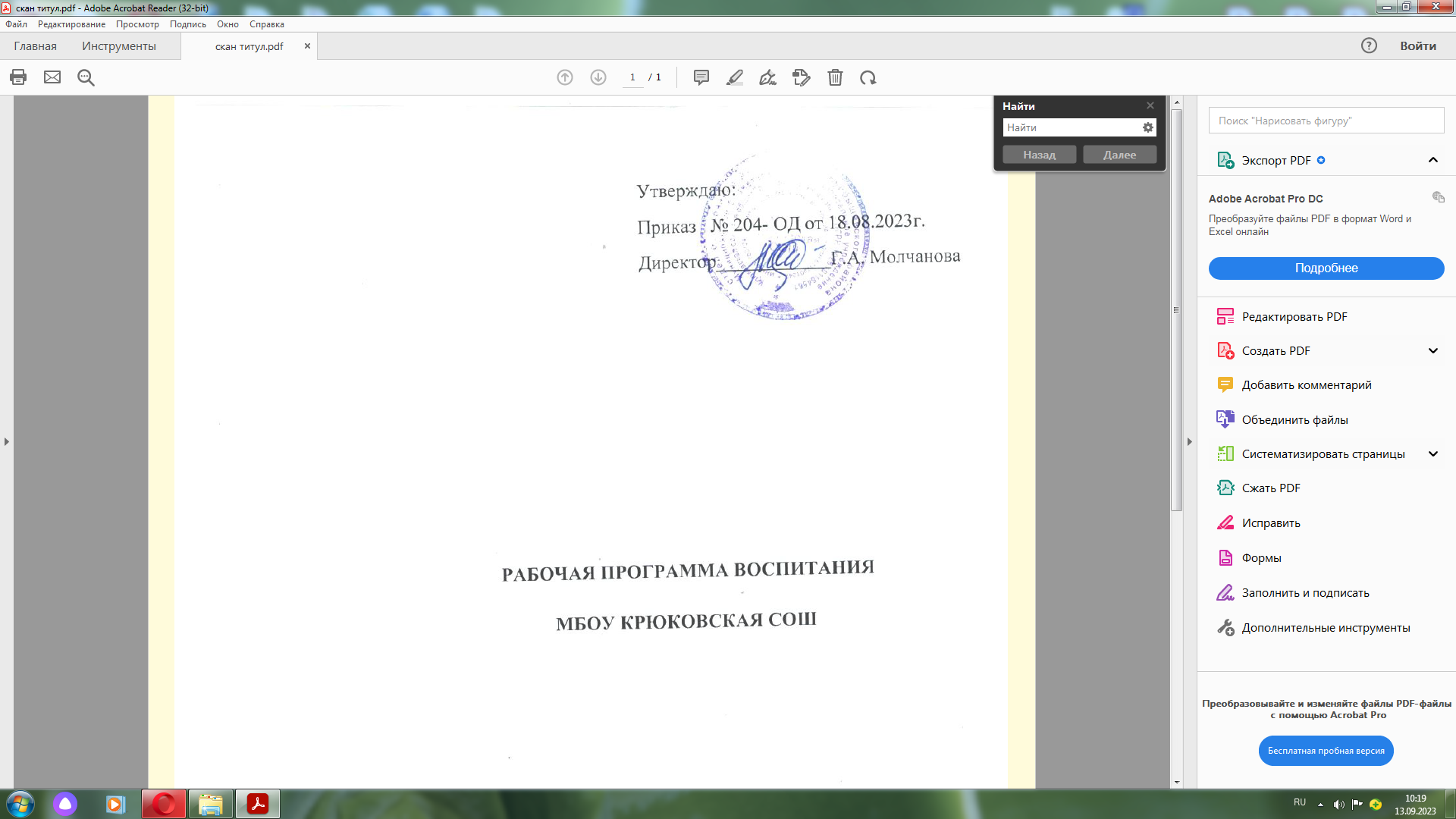   СодержаниеПояснительная записка…………………………………………………… 3РАЗДЕЛ 1.ЦЕЛЕВОЙ……………………………………………………...51.1.Цель и задачи воспитания  обучающихся ……………………………61.2.Направления воспитания……………………………………………....71.3. Целевые ориентиры и результаты воспитания ……………………...8РАЗДЕЛ 2.СОДЕРЖАТЕЛЬНЫЙ………………………………………..172.1.Уклад общеобразовательной организации ………………………….172.2.Виды, формы и содержание деятельности…………………………..22 РАЗДЕЛ 3.ОРГАНИЗАЦИОННЫЙ……………………………………...443.1.Кадровое обеспечение…………………………………………………443.2.Нормативно - методическое обеспечение……………………………453.3.Требования   к  условиям работы с обучающимися с особыми образовательными потребностями……………………………………….463.4.Система поощрения социальной успешности и проявлений активной жизненной позиции обучающихся……………………………………….483.5. Анализ воспитательного процесса ….……………………………….51  Примерный календарный план воспитательной работы………………..54 ПОЯСНИТЕЛЬНАЯ ЗАПИСКА	 	Рабочая  Программа  воспитания разработана с учётом Федерального закона от 29 декабря 2012 г.№ 273-ФЗ «Об образовании в Российской Федерации», Стратегии развития воспитания в Российской1 Федерации на период до 2025года (распоряжение Правительства Российской Федерации от 29 мая 2015г.№ 996-р)и Плана мероприятий по её реализации  в 2021 – 2025 гг.(распоряжение Правительства Российской Федерации от 12 ноября 2020г.№ 2945), Стратегии национальной безопасности Российской Федерации (Указ Президента Российской Федерации от 2 июля 2021г.№ 400), федеральных государственных образовательных стандартов (далее – ФГОС) начального общего образования (приказ Минпросвещения России от 31 мая 2021№ 286), Примерной рабочей программы воспитания для общеобразовательных организаций.		Программа основывается на единстве  и преемственности образовательного процесса всех уровней	 общего образования, соотносится с примерными рабочими программами воспитания для организаций дошкольного и среднего профессионального образования.		Рабочая  программа воспитания предназначена для планирования и организации системной воспитательной деятельности; разрабатывается и утверждается с участием коллегиальных органов управления общеобразовательной организацией, в том числе советов обучающихся, советов родителей (законных представителей); реализуется в единстве урочной и внеурочной деятельности, осуществляемой совместно с семьёй и другими участниками образовательных отношений,  социальными институтами воспитания;  предусматривает  приобщение обучающихся  к традиционным духовным ценностям,  включая ценности своей этнической  группы, правилам  и нормам  поведения, принятым в российское обществе на основе российских базовых конституционных норм и ценностей; историческое  просвещение, формирование российской культурной и гражданской идентичности обучающихся.Программа включает три раздела: целевой, содержательный, организационный.Приложение — примерный календарный план воспитательной работы. 	При разработке или обновлении рабочей программы воспитания её содержание, за исключением целевого раздела, может изменяться в соответствии с особенностями общеобразовательной организации: организационно-правовой формой, контингентом обучающихся и их родителей (законных представителей), направленностью образовательной программы, в том числе предусматривающей углублённое изучение отдельных учебных предметов, учитывающей этнокультурные интересы, особые образовательные потребности обучающихся.РАЗДЕЛ 1. ЦЕЛЕВОЙУчастниками образовательных отношений являются педагогические и другие работники общеобразовательной организации, обучающиеся, их родители (законные представители), представители иных организаций, участвующие в реализации образовательного процесса в соответствии с законодательством Российской Федерации, локальными актами общеобразовательной организации. Родители (законные представители) несовершеннолетних обучающихся имеют преимущественное право на воспитание своих детей. Содержание воспитания обучающихся в общеобразовательной организации определяется содержанием российских базовых (гражданских, национальных) норм и ценностей, которые закреплены в Конституции Российской Федерации. Эти ценности и нормы определяют инвариантное содержание воспитания обучающихся. Вариативный компонент содержания воспитания обучающихся включает духовно-нравственные ценности культуры, традиционных религий народов России. Воспитательная деятельность в общеобразовательной организации планируется и осуществляется в соответствии с приоритетами государственной политики в сфере воспитания, установленными в Стратегии развития воспитания в Российской Федерации на период до 2025 года (Распоряжение Правительства Российской Федерации от 29.05.2015 № 996-р). Приоритетной задачей Российской Федерации в сфере воспитания детей является развитие высоконравственной личности, разделяющей российские традиционные духовные ценности, обладающей актуальными знаниями и умениями, способной реализовать свой потенциал в условиях современного общества, готовой к мирному созиданию и защите Родины. 1.1 Цель и задачи воспитания обучающихсяСовременный российский национальный воспитательный идеал —высоконравственный, творческий, компетентный гражданин России, принимающий судьбу Отечества как свою личную, осознающий ответственность за настоящее и будущее страны, укоренённый в духовных и культурных традициях многонационального народа Российской Федерации. 	В соответствии с этим идеалом и нормативными правовыми актами Российской Федерации в сфере образования  цель воспитания обучающихся в  организации: развитие личности, создание условий для самоопределения и социализации на основе социокультурных, духовно-нравственных ценностей и принятых в российском обществе правил и норм поведения в интересах человека, семьи, общества и государства, формирование у обучающихся чувства патриотизма, гражданственности, уважения к памяти защитников Отечества и подвигам Героев Отечества, закону и правопорядку, человеку труда и старшему поколению, взаимного уважения, бережного отношения к культурному наследию и традициям многонационального народа Российской Федерации, природе и окружающей среде.Задачи воспитания  обучающихся в  организации: усвоение ими знаний норм, духовно-нравственных ценностей, традиций, которые выработало российское общество (социально значимых знаний); формирование и развитие личностных отношений к этим нормам, ценностям, традициям (их освоение, принятие); приобретение соответствующего этим нормам, ценностям, традициям социокультурного опыта поведения, общения, межличностных и социальных отношений, применения полученных знаний; достижение личностных результатов освоения общеобразовательных программ в соответствии с ФГОС. Личностные результаты освоения обучающимися общеобразовательных программ включают осознание российской гражданской идентичности, сформированность ценностей самостоятельности и инициативы, готовность обучающихся к саморазвитию, самостоятельности и личностному самоопределению, наличие мотивации к целенаправленной социально значимой деятельности, сформированность внутренней позиции личности как особого ценностного отношения к себе, окружающим людям и жизни в целом.Воспитательная деятельность в   организации планируется и осуществляется на основе аксиологического, антропологического, культурно-исторического, системно-деятельностного, личностно-ориентированного подходов и с учётом принципов воспитания: гуманистической направленности воспитания, совместной деятельности детей и взрослых, следования нравственному примеру, безопасной жизнедеятельности, инклюзивности, возрастосообразности.1.2 Направления воспитания Программа реализуется в единстве учебной и воспитательной деятельности  организации по основным направлениям воспитания в соответствии с ФГОС:гражданское воспитание — формирование российской гражданской идентичности, принадлежности к общности граждан Российской Федерации, к народу России как источнику власти в Российском государстве и субъекту тысячелетней российской государственности, уважения к правам, свободам и обязанностям гражданина России, правовой и политической культуры;патриотическое воспитание — воспитание любви к родному краю, Родине, своему народу, уважения к другим народам России; историческое просвещение, формирование российского национального исторического сознания, российской культурной идентичности;духовно-нравственное воспитание — воспитание на основе духовно-нравственной культуры народов России, традиционных религий народов России, формирование традиционных российских семейных ценностей; воспитание честности, доброты, милосердия, справедливости, дружелюбия и взаимопомощи, уважения к старшим, к памяти предков;эстетическое воспитание — формирование эстетической культуры на основе российских традиционных духовных ценностей, приобщение к лучшим образцам отечественного и мирового искусства;физическое воспитание, формирование культуры здорового образа жизни и эмоционального благополучия — развитие физических способностей с учётом возможностей и состояния здоровья, навыков безопасного поведения в природной и социальной среде, чрезвычайных ситуациях;трудовое воспитание — воспитание уважения к труду, трудящимся, результатам труда (своего и других людей), ориентация на трудовую деятельность, получение профессии, личностное самовыражение в продуктивном, нравственно достойном труде в российском обществе, достижение выдающихся результатов в профессиональной деятельности;экологическое воспитание — формирование экологической культуры, ответственного, бережного отношения к природе, окружающей среде на основе российских традиционных духовных ценностей, навыков охраны, защиты, восстановления природы, окружающей среды;ценности научного познания — воспитание стремления к познанию себя и других людей, природы и общества, к получению знаний, качественного образования с учётом личностных интересов и общественных потребностей.1.3 Целевые ориентиры результатов воспитания Целевые ориентиры результатов воспитания на уровне основного общего образования.Целевые ориентиры результатов воспитания на уровне среднего общего образования.РАЗДЕЛ 2.  СОДЕРЖАТЕЛЬНЫЙ2.1.Уклад организации. Муниципальное общеобразовательное учреждение Крюковская  средняя общеобразовательная школа со статусом «казачье» – школа с богатой историей и традициями.Именно традиции обеспечивают стабильность воспитательной системы   организации. Их сохранению и развитию придается особое значение. Воспитательная система  организации  направлена на создание единого воспитательного пространства, главной ценностью которого является личность ребенка, его развитие, самореализация и самоопределение в обществе.В течение многих лет в школе создана система воспитательной работы, основными структурами которой являются Совет организации, педсовет,  попечительский совет, МО классных руководителей, социально - педагогическая служба, психологическая служба, система дополнительного образования, школьное самоуправление, состоящее из комиссий содружество «Досуг», возглавляемое Президентским Советом и включающее в себя отряды. Благодаря этим структурам и их разнообразию достигается максимальный охват направлений учебно-воспитательной работы с учащимися школы. Таким образом,  учащиеся включаются в различные виды социальных отношений: учёбу, общение, игру, практическую деятельность. В   организации создана  система непрерывной воспитательной работы и социализации обучающихся,  посредством осуществления  комплекса мероприятий, направленных на формирование установок, основанных на гражданских и демократических ценностях и правосознании.		Необходимо отметить включенность всего педагогического коллектива школы в воспитательный процесс. Педагоги школы значительное внимание уделяют совершенствованию и обновлению внеклассной воспитательной деятельности с детьми. Классные руководители используют разные формы и способы организации воспитательного процесса в классе. В традиционных школьных  мероприятиях участвуют практически все классы, но степень активности классов в жизни школы разная. Это связано с эффективностью работы классных руководителей, их желанием и умением организовать, зажечь детей, умением привлекать к участию в мероприятиях каждого ученика. Большое значение имеет сформированность классного коллектива, отношения между учениками в классе.Особенностью  организации  является  изучение   казачьего субэтноса    со своим менталитетом, многовековой самобытной культурой, своими приоритетами. На торжественные мероприятия  и выступления обучающиеся   приходят  в казачьей  форме. В организации соблюдаются традиции, ритуалы, символика  и нормы этикета казаков.Наиболее значимыми традиционными делами организации являются: казачьи праздники, месячник оборонно-массовой работы, гражданско - патриотические акции, спортивные соревнования, Дни здоровья,  экологические походы.Учащиеся  систематически участвуют во Всероссийском проекте «Я-  Гражданин России», РДШ, «Большая перемена», «Горизонты открытий», Всероссийский конкурс «Проекториум», во  Всероссийских творческих конкурсах. 	 В организации реализуются: Проект «Патриотическое воспитание и образование молодежи» на  тему: «Школа как центр гражданско-патриотического воспитания и обучения школьников», «Программа  развития и  популяризации здорового образа жизни   и массовых занятий физической культурой и спортом», Программа «Здоровье», Программа «Мои семейные ценности», Программа «Профилактика экстремизма, гармонизации межэтнических отношений, укрепление толерантности», Программа по Антитеррористической деятельности: «Что такое терроризм?», Программа «Школа воспитания с подпрограммами(«Дорога к  человечности», «Наш дом - Россия», «Моя семья», «Живая планета», «Счастливо жить – здоровым быть», «Традиции храня и умножая», «Путь в мир профессии», «Труд – основа жизни», «Школа без правонарушений»),  Программа «Экологическое обучение». МБОУ Крюковская СОШ находится по адресу  Ростовская область,  Куйбышевский район,    х.  Крюково, ул.  Молодежная 28.   В       организации занимается 11 классов-комплектов, которые обучаются в  1 смену, учебные занятия проходят с 8.30 до 15.20. Вторая половина дня: внеурочные занятия, индивидуальные консультации для учащихся, родителей, работа объединений дополнительного образования, внешкольные и общешкольные мероприятия. Реализуются вариативные учебные курсы, инновационные  практики гражданской, духовно – нравственной, социокультурной, экологической и дугой воспитательной  направленности.Следует отметить, что в   организации обучаются дети из семей разных уровней жизни, различных национальностей, но большинство русские. Состав обучающихся стабильный, в составе обучающихся имеются дети с особыми образовательными потребностями, с ОВЗ, находящиеся в трудной жизненной ситуации. Обучающиеся  имеют  единую  форму (деловой костюм), для них организовано двух разовое питание. Исходя из этих обстоятельств, программа воспитания    учитывая потребности, особенности, уровень развития                                                                        личности и воспитания разных групп учащихся.В  организации есть спортивный зал,   спортивная площадка,  компьютерный класс, библиотека, столовая, достаточное количество кабинетов для образования и воспитания обучающихся.Среда воспитательной системы МБОУ Крюковская СОШ  включает в себя не только возможности организации, но и социокультурные ресурсы  хутора, района. От микрорайона школы удалены учреждения дополнительного образования, но  организация  тесно сотрудничает с  Лысогорским СДК, с которым  сложились партнёрские отношения.  Организация так же сотрудничает с  центром дополнительного образования, музыкальной школой, спортивной школой с. Куйбышево. Организация и проведение профилактических мероприятий в школе проходят совместно с  КДН и ЗП     Куйбышевского муниципального района.Данная программа воспитания направлена на решение проблем гармоничного вхождения школьников в социальный мир и налаживания ответственных взаимоотношений с окружающими их людьми. 				Воспитательная программа показывает, каким образом педагоги могут реализовать воспитательный потенциал их совместной с детьми деятельности.В центре программы воспитания МБОУ Крюковская СОШ находится личностное развитие обучающихся в соответствии с ФГОС     образования, формирование у них системных знаний о различных аспектах развития родного края, России и мира.Процесс воспитания в  организации основывается на следующих принципах  взаимодействия педагогических работников  и обучающихся:- неукоснительное  соблюдение законности и прав семьи и обучающегося, соблюдения  конфиденциальности  информации об обучающемся и семье, приоритета безопасности обучающегося при нахождении в    организации;- ориентир на создание в   организации психологически комфортной среды для каждого обучающегося и взрослого, без которой невозможно конструктивное взаимодействие обучающихся и педагогических работников; - реализация процесса воспитания главным образом через создание в  организации детско-взрослых общностей, которые бы объединяли обучающихся и педагогических работников яркими и содержательными событиями, общими позитивными эмоциями и доверительными отношениями друг к другу;- организация основных совместных дел обучающихся и педагогических работников как предмета совместной заботы и взрослых, и обучающихся;- системность, целесообразность и нешаблонность воспитания как условия его эффективности.Основными традициями воспитания в  организации являются следующие:- стержнем годового цикла воспитательной работы  организации являются коллективные творческие дела, через которые осуществляется интеграция        воспитательных усилий педагогических  работников;- важной чертой каждого общешкольного дела и большинства используемых для воспитания других совместных дел   педагогических  работников и школьников является коллективная разработка, коллективное планирование, коллективное проведение и коллективный анализ их результатов;- в  организации создаются такие условия, при которых по мере взросления ребенка увеличивается и его роль в совместных делах (от пассивного наблюдателя до организатора);- в проведении общешкольных дел отсутствует соревновательность между классами, поощряется конструктивное межклассное и межвозрастное взаимодействие школьников, а также их социальная активность;- педагогические работники   организации ориентированы на формирование коллективов в рамках школьных классов, кружков, секций и иных детских объединений, на установление в них доброжелательных и товарищеских взаимоотношений;- ключевой фигурой воспитания в  организации  является классный руководитель, реализующий по отношению к детям защитную, личностно развивающую, организационную, посредническую (в разрешении  конфликтов) функции.2.2.ВИДЫ, ФОРМЫ И СОДЕРЖАНИЕ ДЕЯТЕЛЬНОСТИПрактическая реализация цели и задач воспитания осуществляется в рамках следующих направлений воспитательной работы  организации. Каждое из них представлено в соответствующем модуле.Модуль  «Урочная деятельность»Максимальное использование воспитательных возможностей содержания учебных предметов для формирования у обучающихся российских традиционных духовно-нравственных и социокультурных ценностей, российского исторического сознания на основе исторического просвещения; подбор соответствующего содержания уроков, заданий, вспомогательных материалов, проблемных ситуаций для обсуждений;включение учителями в рабочие программы по учебным предметам, курсам, модулям целевых ориентиров результатов воспитания, их учёт в определении воспитательных задач уроков, занятий; включение учителями в рабочие программы учебных предметов, курсов, модулей тематики в соответствии с календарным планом воспитательной работы;выбор методов, методик, технологий, оказывающих воспитательное воздействие на личность в соответствии с воспитательным идеалом, целью и задачами воспитания, целевыми ориентирами результатов воспитания; реализацию приоритета воспитания в учебной деятельности;привлечение внимания обучающихся к ценностному аспекту изучаемых на уроках предметов, явлений и событий, инициирование обсуждений, высказываний своего мнения, выработки своего личностного отношения к изучаемым событиям, явлениям, лицам; применение интерактивных форм учебной работы — интеллектуальных, стимулирующих познавательную мотивацию, игровых методик, дискуссий, дающих возможность приобрести опыт ведения конструктивного диалога; групповой работы, которая учит строить отношения и действовать в команде, способствует развитию критического мышления; побуждение обучающихся соблюдать нормы поведения, правила общения со сверстниками и педагогами, соответствующие укладу общеобразовательной организации, установление и поддержку доброжелательной атмосферы; организацию шефства мотивированных и эрудированных обучающихся над неуспевающими одноклассниками, в том числе с особыми образовательными потребностями, дающего обучающимся социально значимый опыт сотрудничества и взаимной помощи;инициирование и поддержку исследовательской деятельности обучающихся, планирование и выполнение индивидуальных и групповых проектов воспитательной направленности.Модуль «Внеурочная деятельность и дополнительное образование» С  целью развития индивидуальных творческих потребностей обучающихся, их  социализации  в организации реализуется внеурочная деятельность и кружки по интересам(дополнительное образование): курсы, занятия исторического просвещения, патриотической, гражданско - патриотической, военно-патриотической, краеведческой, историко-культурной направленности (Разговоры о важном,     Литературное краеведение) курсы, занятия духовно-нравственной направленности по религиозным культурам народов России, основам духовно-нравственной культуры народов России, духовно-историческому краеведению (Хор, Шумовой оркестр, Юный художник, Умелые ручки); курсы, занятия познавательной, научной, исследовательской, просветительской направленности (Юный химик,   Фауна Дона, Юный физик, Практикум решения задач, Финансовая грамотность, Юный предприниматель, Растениеводство, Здоровое питание,); курсы, занятия в области искусств, художественного творчества разных видов и жанров (Хор, Шумовой оркестр);курсы, занятия оздоровительной и спортивной направленности (Шахматы, Ритмика, Тэг- регби, Волейбол Юный пожарный, ЗОЖ)  Модуль «Классное руководство»Реализация воспитательного потенциала классного руководства  в организации  направленна ,  в первую очередь, на решение задач воспитания и социализации обучающихся  предусматривает :    планирование и проведение классных часов целевой воспитательной тематической направленности;инициирование и поддержку участия классов в общешкольных делах, мероприятиях, оказание необходимой помощи обучающимся в их подготовке, проведении и анализе;организацию интересных и полезных для личностного развития обучающихся совместных дел, позволяющих вовлекать в них обучающихся с разными потребностями, способностями, давать возможности для самореализации, устанавливать и укреплять доверительные отношения, стать для них значимым взрослым, задающим образцы поведения; сплочение коллектива класса через игры и тренинги на командообразование, внеучебные и внешкольные мероприятия, походы, экскурсии, празднования дней рождения обучающихся, классные вечера; выработку совместно с обучающимися правил поведения класса, участие в выработке таких правил поведения в общеобразовательной организации; изучение особенностей личностного развития обучающихся путём наблюдения за их поведением, в специально создаваемых педагогических ситуациях, в играх, беседах по нравственным проблемам; результаты наблюдения сверяются с результатами бесед с родителями, учителями, а также (при необходимости) со школьным психологом; доверительное общение и поддержку обучающихся в решении проблем (налаживание взаимоотношений с одноклассниками или педагогами, успеваемость и т. д.), совместный поиск решений проблем, коррекцию поведения обучающихся через частные беседы индивидуально и вместе с их родителями, с другими обучающимися класса;индивидуальную работу с обучающимися класса по ведению личных портфолио, в которых они фиксируют свои учебные, творческие, спортивные, личностные достижения;регулярные консультации с учителями-предметниками, направленные на формирование единства требований по вопросам воспитания и обучения, предупреждение и/или разрешение конфликтов между учителями и обучающимися;проведение мини-педсоветов для решения конкретных проблем класса, интеграции воспитательных влияний педагогов на обучающихся, привлечение учителей-предметников к участию в классных делах, дающих им возможность лучше узнавать и понимать обучающихся, общаясь и наблюдая их во внеучебной обстановке, участвовать в родительских собраниях класса;организацию и проведение регулярных родительских собраний, информирование родителей об успехах и проблемах обучающихся, их положении в классе, жизни класса в целом, помощь родителям и иным членам семьи в отношениях с учителями, администрацией; создание и организацию работы родительского  актива класса, участвующего в решении вопросов воспитания и обучения в классе,  организации;привлечение родителей (законных представителей), членов семей обучающихся к организации и проведению воспитательных дел, мероприятий в классе и   организации;проведение в классе праздников, конкурсов, соревнований.   Модуль « Основные школьные дела»Реализация воспитательного потенциала основных школьных дел   в организации предусматривает:общешкольные  праздники, ежегодные творческие (театрализованные, музыкальные, литературные)   мероприятия, связанные с общероссийскими, региональными праздниками, памятными датами, в которых участвуют все классы;участие во всероссийских акциях, посвящённых значимым событиям в России, мире;торжественные мероприятия, связанные с завершением образования, переходом на следующий уровень образования, символизирующие приобретение новых социальных статусов в общеобразовательной организации, обществе;церемонии награждения (по итогам учебного периода, года) обучающихся и педагогов за участие в жизни общеобразовательной организации, достижения в конкурсах, соревнованиях, олимпиадах, вклад в развитие общеобразовательной организации, своей местности; социальные проекты   организации, совместно разрабатываемые и реализуемые обучающимися и педагогами, в том числе с участием социальных партнёров, комплексы дел благотворительной, экологической, патриотической, трудовой и др. направленности;проводимые  для жителей поселения, своей местности и организуемые совместно с семьями обучающихся праздники, фестивали, представления в связи с памятными датами, значимыми событиями для жителей поселения;разновозрастные сборы, многодневные выездные события, включающие в себя комплекс коллективных творческих дел гражданской, патриотической, историко-краеведческой, экологической, трудовой, спортивно-оздоровительной и др. направленности;вовлечение по возможности каждого обучающегося в школьные дела в разных ролях (сценаристов, постановщиков, исполнителей, корреспондентов, ведущих, декораторов, музыкальных редакторов, ответственных за костюмы и оборудование, за приглашение и встречу гостей и т. д.), помощь обучающимся в освоении навыков подготовки, проведения, анализа общешкольных дел;наблюдение за поведением обучающихся в ситуациях подготовки, проведения,  анализа основных школьных дел, мероприятий, их отношениями с обучающимися разных возрастов, с педагогами и другими взрослыми.Ключевые дела – это главные традиционные общешкольные дела, в которых принимает участие большая часть школьников и которые обязательно планируются, готовятся, проводятся и анализируются совестно педагогами и детьми. Это комплекс коллективных творческих дел (далее КТД), интересных и значимых для школьников, объединяющих их вместе с педагогами в единый коллектив.                                                                                             На уровне образовательной организации проводятся: Общешкольные  праздники, конкурсы, мероприятия:- «Здравствуй, школа!» - линейка посвященная Дню знаний;- День Учителя, «С любовью к Вам, Учителя!» (поздравление учителей, концертная программа, подготовленная обучающимися);- Праздник «Золотая осень»;- Акция «Белые крылья памяти»;- Новогодний серпантин (новогоднее представление и игры у елки);- День Матери, праздничное поздравление, концерт «Самой любимой                              посвящая!»;- Мероприятия месячника гражданского и патриотического воспитания;- Праздники, концерты, конкурсные программы в Новогодние праздники,- 8 Марта, День матери - казачки, День защитника Отечества, День Победы, «Первый звонок», «Последний звонок» и др.;- Предметные недели;- Линейка памяти;-Торжественное мероприятие, посвященное памяти Атамана М.И .Платова-Неделя литературного творчества - «Казачество в произведениях Донских писателей»-Праздник «Мой край родной, навек любимый»-Рождественские христославы;-«Калединские дни»- Конкурс «Страницы истории Моей малой Родины»;- Конкурс рисунков «Дона славные сыны»-Конкурс «Юный атаман»- Традиционные Масленичные гуляния;-Дни добрых дел;- День воинской казачьей славы;- День освобождения Ростовской области от немецко- фашистских захватчиков;- День символов Ростовской области: герба, флага, гимна- Конкурс сочинений «Донские казаки в истории ВОВ»-Смотр строя и песни;-Конкурс «Я помню и горжусь»- Участие в Военно - спортивном городке;-Концертная программа «Господа старики - первейшие казаки»;Внешкольные мероприятияРеализация воспитательного потенциала внешкольных мероприятий      предусматривает:  - общие внешкольные мероприятия, в том числе организуемые совместно с социальными партнёрами организации;-внешкольные тематические мероприятия воспитательной направленности, организуемые педагогами по изучаемым в организации учебным предметам, курсам, модулям;-экскурсии, походы выходного дня (в музей, картинную галерею, технопарк, на предприятие и др.), организуемые в классах классными руководителями, в том числе совместно с родителями (законными представителями) обучающихся с привлечением их к планированию, организации, проведению, оценке мероприятия;-литературные, исторические, экологические и другие походы, экскурсии, экспедиции, слёты и т. п., организуемые педагогами, в том числе совместно с родителями (законными представителями) обучающихся для изучения историко-культурных мест, событий, биографий проживавших в этой местности российских поэтов и писателей, деятелей науки, природных и историко-культурных ландшафтов, флоры и фауны и др.; - выездные события, включающие в себя комплекс коллективных творческих дел, в процессе которых складывается детско-взрослая общность, характеризующаяся доверительными взаимоотношениями, ответственным отношением к делу, атмосферой эмоционально-психологического комфорта.- социальные проекты – ежегодные совместно разрабатываемые и реализуемые школьниками и педагогами комплексы дел (благотворительной,    экологической,	   патриотической,	трудовой направленности), ориентированные на преобразование окружающего школу социума; - социально-благотворительная инициативы  и  акции: Акции:  «Спешите делать добрые дела!», «Собери  подарок другу» - (сбор подарков для детей, находящихся в трудной жизненной ситуации), обучающиеся школы, родительское сообщество и педагоги собирают подарки,  готовят поздравления, пишут открытки; ход мероприятия и его итоги освещаются на школьном сайте;- Осенняя неделя добра, посвященная Дню пожилого человека (поздравление жителей  хутора) «Низкий Вам поклон», поздравление педагогов - ветеранов, участников ВОВ и ветеранов труда;- общешкольные родительские и ученические собрания, которые проводятся регулярно, в их рамках обсуждаются насущные проблемы;- патриотическая акция «Ветеран живет рядом», организация встреч с ветеранами Великой Отечественной войны, локальных войн, тружениками тыла, ветеранами труда; - патриотическая акция «Бессмертный полк» (проект запущен по инициативе и при непосредственном участии  организации  шествие жителей  х. Крюково    с портретами ветеранов Великой Отечественной войны проходит ежегодно);- патриотическая акция «Вахта памяти» (проект запущен по инициативе и при непосредственном участии  организации);- встречи учащихся, родителей с представителями  РОВД, ПДН, ГИБДД  Куйбышевского муниципального района,  в рамках профилактических мероприятий (профилактика правонарушений, употребления ПАВ, наркотиков, нарушений ПДД и т.д.);- спортивные состязания, подвижные спортивные игры, казачьи состязания, праздники, представления, которые открывают возможности для творческой самореализации школьников и включают их в деятельную заботу об окружающих;- спортивно-оздоровительная деятельность: соревнование по всем видам спорта, спортивно-массовые мероприятия и игры,   сотрудничество со спортивной школой;- досугово-развлекательная деятельность: праздники, концерты, конкурсные программы ко Дню Матери, 8 Марта, выпускные вечера и т.п. с участием родителей, бабушек и дедушек;- концерты   с вокальными, танцевальными выступлениями школьников в День пожилого человека,   День защиты ребенка, на 8 Марта, 9 Мая и др.;- участие во всероссийских акциях, посвященных значимым отечественным  и международным событиям.Модуль «Организация предметно-пространственной среды»     Реализация воспитательного потенциала предметно-пространственной среды  в организации  предусматривает  совместную деятельность педагогов, обучающихся, других участников образовательных отношений по её созданию, поддержанию, использованию в воспитательном процессе:       -оформление внешнего вида здания, фасада, холла при входе в общеобразовательную организацию государственной символикой Российской Федерации, субъекта Российской Федерации, муниципального образования (флаг, герб), изображениями символики Российского государства в разные периоды тысячелетней истории, исторической символики региона;- организацию и проведение церемоний поднятия (спуска) государственного флага Российской Федерации;- размещение карт России, регионов, муниципальных образований (современных и исторических, точных и стилизованных, географических, природных, культурологических, художественно оформленных, в том числе материалами, подготовленными обучающимися) с изображениями значимых культурных объектов местности, региона, России, памятных исторических, гражданских, народных, религиозных мест почитания, портретов выдающихся государственных деятелей России, деятелей культуры, науки, производства, искусства, военных, героев и защитников Отечества;-изготовление, размещение, обновление художественных изображений (символических, живописных, фотографических, интерактивных аудио и видео) природы России, региона, местности, предметов традиционной культуры и быта, духовной культуры народов России;- организацию и поддержание в общеобразовательной организации звукового пространства позитивной духовно-нравственной, гражданско-патриотической воспитательной направленности (звонки-мелодии, музыка, информационные сообщения), исполнение гимна Российской Федерации; -разработку, оформление, поддержание, использование в воспитательном процессе «мест гражданского почитания»  в помещениях общеобразовательной организации или на прилегающей территории для общественно-гражданского почитания лиц, мест, событий в истории России; мемориалов воинской славы, памятников, памятных досок; - оформление и обновление «мест новостей», стендов в помещениях (холл первого этажа, рекреации), содержащих в доступной, привлекательной форме новостную информацию позитивного гражданско-патриотического, духовно-нравственного содержания, фотоотчёты об интересных событиях, поздравления педагогов и обучающихся и т. п.; - разработку и популяризацию символики общеобразовательной организации (эмблема, флаг, логотип, элементы костюма обучающихся и т. п.), используемой как повседневно, так и в торжественные моменты;- подготовку и размещение регулярно сменяемых экспозиций творческих работ обучающихся в разных предметных областях, демонстрирующих их способности, знакомящих с работами друг друга; - поддержание эстетического вида и благоустройство всех помещений в общеобразовательной организации, доступных и безопасных рекреационных зон, озеленение территории при общеобразовательной организации;- разработку, оформление, поддержание и использование игровых пространств, спортивных и игровых площадок, зон активного и тихого отдыха; - создание и поддержание в вестибюле или библиотеке стеллажей свободного книгообмена, на которые обучающиеся, родители, педагоги могут выставлять для общего использования свои книги, брать для чтения другие;- деятельность классных руководителей и других педагогов вместе с обучающимися, их родителями по благоустройству, оформлению школьных аудиторий, пришкольной территории; - разработку и оформление пространств проведения значимых событий, праздников, церемоний, торжественных линеек, творческих вечеров (событийный дизайн); - разработку и обновление материалов (стендов, плакатов, инсталляций и др.), акцентирующих внимание обучающихся на важных для воспитания ценностях, правилах, традициях, укладе общеобразовательной организации, актуальных вопросах профилактики и безопасности. Предметно-пространственная среда строится как максимально доступная для обучающихся с особыми образовательными потребностямиМодуль «Взаимодействие с родителями (законными представителями)»Реализация воспитательного потенциала взаимодействия с родителями (законными представителями) обучающихся  предусматривает :  - создание и деятельность в организации, в классах представительных органов родительского сообщества (родительского комитета общеобразовательной организации, классов), участвующих в обсуждении и решении вопросов воспитания и обучения, деятельность представителей родительского сообщества в Управляющем совете общеобразовательной организации;- тематические родительские собрания в классах, общешкольные родительские собрания по вопросам воспитания, взаимоотношений обучающихся и педагогов, условий обучения и воспитания;- родительские дни, в которые родители (законные представители) могут посещать уроки и внеурочные занятия;- проведение тематических собраний (в том числе по инициативе родителей), на которых родители могут получать советы по вопросам воспитания, консультации психологов, врачей, социальных работников, служителей традиционных российских религий, обмениваться опытом;  - родительские форумы на интернет-сайте общеобразовательной организации, интернет-сообщества, группы с участием педагогов, на которых обсуждаются интересующие родителей вопросы, согласуется совместная деятельность;- участие родителей в психолого-педагогических консилиумах в случаях, предусмотренных нормативными документами о психолого-педагогическом консилиуме в общеобразовательной организации в соответствии с порядком привлечения родителей (законных представителей);-привлечение родителей (законных представителей) к подготовке и проведению классных и общешкольных мероприятий;- при наличии среди обучающихся детей-сирот, оставшихся без попечения родителей, приёмных детей целевое взаимодействие с их законными представителями.Модуль  «Самоуправление»Реализация воспитательного потенциала ученического самоуправления в   организации  предусматривает:   -организацию и деятельность органов ученического самоуправления   избранных обучающимися;-представление органами ученического самоуправления интересов обучающихся в процессе управления   организацией; -защиту органами ученического самоуправления законных интересов и прав обучающихся;- участие представителей органов ученического самоуправления в разработке, обсуждении и реализации рабочей программы воспитания, календарного плана воспитательной работы, в анализе воспитательной деятельности в общеобразовательной организации. 	        Поддержка детского самоуправления в школе помогает педагогам воспитывать в детях инициативность, самостоятельность, ответственность, трудолюбие, чувство собственного достоинства, а школьникам – предоставляет широкие возможности для самовыражения и самореализации. Это то, что готовит их к взрослой жизни. Поскольку учащимся    начальных классов не всегда удается самостоятельно организовать свою деятельность, детское самоуправление иногда и на время может трансформироваться (посредством введения функции педагога-куратора) в детско-взрослое самоуправление.На уровне школы:- через деятельность  Совета ученического самоуправления, объединяющего активистов классов для облегчения распространения значимой для школьников информации и получения обратной связи от классных коллективов. Совет ученического самоуправления курирует  президент школы и атаман;- через работу постоянно действующего школьного актива (культмассовая комиссия, спортивная комиссия, учебная комиссия, комиссия дежурных командиров), инициирующего и организующего проведение личностно значимых для школьников событий (соревнований, конкурсов, фестивалей,  праздников, флешмобов и т.п.).	Комиссии курируются  помощниками атамана:учебную комиссию    - помощник атамана по образованию, работе со СМИ, фотоархиву;культмассовую комиссию - помощник атамана по православию, социальным направлениям, культуре и фольклору;           спортивную комиссию -  помощник атамана по военно-патриотической работе и спорту;комиссию дежурных командиров - правление Юрта.На уровне классов:- через деятельность выборных по инициативе и предложениям учащихся класса лидеров - помощников атамана   (дежурных командиров), представляющих интересы класса в общешкольных делах и призванных координировать его работу с работой детско-молодежных  объединений и классных руководителей;- через деятельность выборных органов самоуправления, отвечающих за различные  направления работы класса (культмассовая комиссия, спортивная комиссия, учебная комиссия, комиссия дежурных командиров).На индивидуальном уровне:- через вовлечение школьников в планирование, организацию, проведение и  анализ общешкольных и внутри классных дел;- через реализацию школьниками, взявшими на себя соответствующую роль, функций по контролю порядка и чистоты в классе, уходом за классной комнатой и Модуль «Профилактика и безопасность»Реализация воспитательного потенциала профилактической деятельности в целях формирования и поддержки безопасной и комфортной среды в  организации   предусматривает:  организацию деятельности педагогического коллектива по созданию в общеобразовательной организации эффективной профилактической среды обеспечения безопасности жизнедеятельности как условия успешной воспитательной деятельности;проведение исследований, мониторинга рисков безопасности и ресурсов повышения безопасности, выделение и психолого-педагогическое сопровождение групп риска обучающихся по разным направлениям (агрессивное поведение, зависимости и др.);проведение коррекционно-воспитательной работы с обучающимся групп  риска силами педагогического коллектива и с привлечением сторонних специалистов (психологов, конфликтологов, коррекционных педагогов, работников социальных служб, правоохранительных органов, опеки и т. д.); разработку и реализацию профилактических программ, направленных на работу как с девиантными обучающимися, так и с их окружением; организацию межведомственного взаимодействия;вовлечение обучающихся в воспитательную деятельность, проекты, программы профилактической направленности социальных и природных рисков в общеобразовательной организации и в социокультурном окружении с педагогами, родителями, социальными партнёрами (антинаркотические, антиалкогольные, против курения, вовлечения в деструктивные детские и молодёжные объединения, культы, субкультуры, группы в социальных сетях; по безопасности в цифровой среде, на транспорте, на воде, безопасности дорожного движения, противопожарной безопасности, антитеррористической и антиэкстремистской безопасности, гражданской обороне и т. д.);организацию превентивной работы с обучающимися со сценариями социально одобряемого поведения, по развитию навыков саморефлексии, самоконтроля, устойчивости к негативным воздействиям, групповому давлению; профилактику правонарушений, девиаций посредством организации деятельности, альтернативной девиантному поведению — познания (путешествия), испытания себя (походы, спорт), значимого общения, творчества, деятельности (в том числе профессиональной, религиозно-духовной, благотворительной, художественной и др.);предупреждение, профилактику и целенаправленную деятельность в случаях появления, расширения, влияния в общеобразовательной организации маргинальных групп обучающихся (оставивших обучение, криминальной направленности, с агрессивным поведением и др.); профилактику расширения групп, семей обучающихся, требующих специальной психолого-педагогической поддержки и сопровождения (слабоуспевающие, социально запущенные, социально неадаптированные дети-мигранты, обучающиеся с ОВЗ и т. д.).Модуль «Социальное партнёрство»Реализация воспитательного потенциала социального партнёрства в организации    предусматривает:участие представителей организаций-партнёров, в том числе в соответствии с договорами о сотрудничестве, в проведении отдельных мероприятий в рамках рабочей программы воспитания и календарного плана воспитательной работы (дни открытых дверей, государственные, региональные, школьные праздники, торжественные мероприятия и т. п.);участие представителей организаций-партнёров в проведении отдельных уроков, внеурочных занятий, внешкольных мероприятий соответствующей тематической направленности;проведение на базе организаций-партнёров отдельных уроков, занятий, внешкольных мероприятий, акций воспитательной направленности;проведение открытых дискуссионных площадок (детских, педагогических, родительских) с представителями организаций-партнёров для обсуждений актуальных проблем, касающихся жизни общеобразовательной организации, муниципального образования, региона, страны; реализация социальных проектов, совместно разрабатываемых обучающимися, педагогами с организациями-партнёрами благотворительной, экологической, патриотической, трудовой и т. д. направленности, ориентированных на воспитание обучающихся, преобразование окружающего социума, позитивное воздействие на социальное окружение.Модуль «Профориентация»Реализация воспитательного потенциала профориентационной работы   организации   предусматривает:  - проведение циклов профориентационных часов, направленных на подготовку обучающегося к осознанному планированию и реализации своего профессионального будущего;-профориентационные игры (игры-симуляции, деловые игры, квесты, кейсы), расширяющие знания о профессиях, способах выбора профессий, особенностях, условиях разной профессиональной деятельности;-экскурсии на предприятия, в организации, дающие начальные представления о существующих профессиях и условиях работы;-посещение профориентационных выставок, ярмарок профессий, тематических профориентационных парков, лагерей, дней открытых дверей в организациях профессионального, высшего образования;-совместное с педагогами изучение обучающимися интернет-ресурсов, посвящённых выбору профессий, прохождение профориентационного онлайн-тестирования, онлайн-курсов по интересующим профессиям и направлениям профессионального образования;-участие в работе всероссийских профориентационных проектов;- индивидуальное консультирование психологом обучающихся и их родителей (законных представителей) по вопросам склонностей, способностей, иных индивидуальных особенностей обучающихся, которые могут иметь значение в выборе ими будущей профессии;- освоение обучающимися основ профессии в рамках различных курсов, включённых в обязательную часть образовательной программы, в рамках компонента участников образовательных отношений, внеурочной деятельности, дополнительного образования. Модуль «Детские общественные объединения»Действующее на базе школы детские  общественные объединения:   «Досуг»,  «Донцы», «Совет  ученического самоуправления», отряд ЮИД «Светофор», отряд ЮПИД «Светофорчик», Отряд ДЮП «Юные пожарные», отряд «Юнармия», отряд «Волонтёры»,  ШСК «Сатурн» – это добровольные, самоуправляемые,  некоммерческие формирования, созданные по инициативе детей и взрослых, объединившихся на основе общности интересов для реализации общих целей, указанных в уставе общественного объединения.Основной целью создания и деятельности общественных объединений является поддержка детских и молодёжных инициатив. Основные направления работы:  гражданско - патриотическое, досуговое, медийное, ЗОЖ, экологическое, творческое  и   добровольчество.- отряд  ЮИД «Светофор», отряд ЮПИД «Светофорчик», Отряд ДЮП «Юные пожарные» (формированиие     навыков безопасного поведения на дороге, в быту, здоровьесбережения. Участие в школьных мероприятиях: организация и проведение флешмобов, подготовка агитбригад по пожарной безопасности и безопасности дорожного движения, по охране жизни и здоровья. - Акция «Шагающий автобус»;- «Дорога безопасности» выступление перед воспитанниками младших классов,  детского сада; - «Стань заметнее на дороге»; - Пиар-акция «В школу по безопасной дороге»;- Акция «Зебра пришла в школу»;- «Неделя безопасности»;- Осенний декадник «Дорога требует дисциплины»;- «Зимний месячник безопасности»;- Конкурсы: «Новый дорожный знак», «Перекрёсток» и т.д.- «Весенний декадник».           	Воспитание в детских общественном объединении осуществляется через:- утверждение и последовательную реализацию в детском общественном объединении демократических процедур (выборы руководящих органов объединения, подотчетность выборных органов общему сбору объединения; ротация состава выборных органов и т.п.), дающих обучающемуся возможность получить социально значимый опыт гражданского поведения – выборы в комиссии проходят ежемесячно;- организацию общественно полезных дел, дающих детям возможность получить важный для их личностного развития опыт деятельности, направленной на помощь другим людям, своей школе, обществу в целом; развить в себе такие качества как забота, уважение, умение сопереживать, умение общаться, слушать и слышать других. Такими делами являются: посильная помощь, оказываемая школьниками пожилым людям,  шефство над младшими школьниками и детским садом.- проведение культурно-просветительских и развлекательных мероприятий, помощь в благоустройстве территории и т.п.;- участие школьников в работе на прилегающей к школе территории (работа на школьном участке, уход за деревьями и кустарниками, благоустройство клумб) и другие;-  мероприятия в начальной школе, реализующие идею популяризации деятельности детских  общественных объединений,  привлечения в  них новых участников (проводятся в форме игр, квестов, театрализаций и т.п.);- поддержку и развитие в детских объединениях его традиций и ритуалов, формирующих у ребенка чувство общности с другими его членами, чувство причастности к тому, что происходит в объединении, создания и поддержки интернет-странички детского объединения в соцсетях, организации деятельности школьных СМИ детского объединения, проведение общешкольной Конференции - высшего органа объединения – формы коллективного анализа проводимых детским объединением дел);- участие членов волонтерского отряда детского общественного объединения (участие во Всероссийских акциях «Георгиевская ленточка», «Донские казаки в истории ВОВ», парад казачих войск, в акциях: «Осенняя неделя добра», «Весенняя неделя добра», «Будущее без наркотиков», «Милосердие», проведение занятий «Толерантность-это…», «Как стать другим», выступление агитбригады, посвященной Дню борьбы со СПИДом и т.д.); - участие в волонтерских    акциях.Деятельность ДПО «Досуг» по направлениям:- Духовно-нравственное направление «Быть толерантным – гуманно!».- Гражданско-патриотическое направление «Быть патриотом-нравственно!».- Здоровьесберегающее направление «Быть здоровым- модно!».- Интеллектуально-развивающее направление «Быть умным-престижно!».- Социально - активное направление «Быть активным-перспективно!».- «ЮИД».- Казачество.- Волонтерство.- Экология.Деятельность КДМО «Донцы» по направлениям:- Изучение истории Донского казачьего края. - Спортивная площадка «Казачьи игры и виды спорта ».- Художественная площадка «Казачьи песни и танцы, Казачий костюм, Шолоховские чтения».- Гражданско - патриотическая площадка « Быт, атрибутика и подвиги  казаков».            Деятельность  КДМО «Донцы» приобщает кадетов  к физической культуре и спорту. Укрепляет  смелость и мужество, коллективизм и дисциплинированность. одновременно происходит общественно - политическое, умственное,  нравственное и художественно - эстетическое развитие .Изучая героическое прошлое донских казаков, кадеты черпают в нем силы для новых свершений, равняются на подвиги отцов и дедов.Деятельность отряда «Юнармия»:          Юнармейский отряд – это коллектив детей, действующих на принципах самоуправления, который в течение года работает непрерывно, реализует социально значимые дела, участвует в соревнованиях, операциях, акциях.           Деятельность в отряде помогает выработать быстроту, ловкость, выносливость, находчивость, настойчивость.          Погружаясь в атмосферу юнармейского отряда, подросток получает возможность  открыть в себе положительные качества личности, проявлять самостоятельность, ощутить дух взаимопомощи, чувство социальной ответственности; осознать себя личностью, повысить самооценку за счет приобретения новых знаний, умений и навыков, компетенций.           Основными направлениями деятельности отряда являются:Историко -  краеведческое.Гражданско -  патриотическое.Оборонно - спортивное.Духовно - нравственное.Детские общественные  организации организовывают и проводят:Памятные дни:- День знаний  и День иконы Божьей матери;- День Победы;- День героев Отечества;- День вывода  войск из Афганистана;- День защитника Отечества;- Участие в акциях и операциях:- «Георгиевская ленточка»;- «Поздравь ветерана»;- «Донские казаки»;- «Казачий путь»;-  «Бессмертный полк»;- «Герои живут рядом»;- «Вахта Памяти»;- «Память в камне»;- «Полевая почта»;- Спортивно -  массовые  мероприятия:- Легкоатлетический кросс;- Смотр строя и песни;- Соревнования по казачьим боевым искусствам»;- Развивающие старты «Время ГТО»;- Военно  – спортивная игра «Зарница»- Соревнования «Летний казачий сполох».- Патриотические мероприятия:- Встречи с ветеранами ВОВ и тружениками тыла;- Концерты, инсценировки;- «Господа старики – первейшие казаки»;- Волонтерская деятельность;- Уроки памяти, уроки мужества.- Изучение родного края:- Экскурсии в  школьный музей,  районный музей;- Туристические поездки;- Экскурсионные маршруты по родному краю;- Социальные проекты «Без прошлого нет будущего», «Донская сторонушка», «Люби и знай родимый край», «Моя семейная реликвия»      Модуль  «Экскурсии, экспедиции, походы»Экскурсии, экспедиции, походы помогают школьнику расширить свой кругозор, получить новые знания об окружающей его социальной, культурной, природной среде, научиться уважительно и бережно относиться к ней, приобрести важный опыт социально одобряемого поведения в различных внешкольных ситуациях. На экскурсиях, экспедициях, в походах создаются благоприятные условия для воспитания у подростков самостоятельности и ответственности, формирования у них навыков самообслуживающего труда, преодоления их инфантильных и эгоистических наклонностей, обучения рациональному использованию своего времени, сил, имущества. Эти воспитательные возможности реализуются в рамках следующих видов и форм деятельности:регулярные пешие прогулки, экскурсии или походы выходного дня, организуемые в классах их классными руководителями и родителями школьников: в музей, в театр, цирк, в картинную галерею, на предприятие, на выставку, на природу;литературные, исторические, биологические экспедиции, организуемые учителями и родителями школьников по  родному краю:  по Куйбышевскому району, по Ростовской области для углубленного изучения биографий проживавших здесь российских поэтов и писателей, произошедших здесь исторических событий, имеющихся здесь природных и историко-культурных ландшафтов, флоры и фауны;регулярные сезонные экскурсии на природу, организуемые в начальных классах их классными руководителями («Осенний парк», «Зимняя сказка» и т.п.);профориентационные экскурсии учащихся на предприятия и различные учреждения;поисковые экспедиции – вахты памяти, организуемые школьным поисковым отрядом к местам боев Великой отечественной войны для поиска и захоронения останков погибших советских воинов.                          РАЗДЕЛ 3. ОРГАНИЗАЦИОННЫЙ3.1.Кадровое обеспечениеОбщая численность педагогических работников  18 человек, основных педагогических работников 16 человек. 2 педагога работают по внешнему совместительству. 83 % от общей численности педагогических работников имеют высшее педагогическое образование. 44 % от общей численности педагогических работников имеют высшую квалификационную категорию. 22 % - первую квалификационную категорию. Психолого - педагогическим сопровождением обучающихся, в том числе и с ОВЗ, привлечены следующие специалисты; педагог-психолог, социальный педагог,  учитель-логопед, учителя предметники. В школе  11 классов-комплектов, в которых работают  11 классных руководителей. Кадровое обеспечение воспитательного процесса:  Заместитель директора по учебно-воспитательной работе  Советник директора по воспитательной работе  Педагог- огранизатор  Классные руководители  Педагог- психолог  Социальный педагог   Учитель -логопед  Педагоги дополнительного образования 3.2. Нормативно-методическое обеспечение Управление качеством воспитательной деятельности в МБОУ  Крюковской СОШ  связывается, прежде всего, с качеством ее нормативно-правового обеспечения:1.Положение о классном руководителе.2.Положение о Плане воспитательной работы классного руководителя МБОУ Крюковской СОШ.3.Положение о школьном методическом объединении классных руководителей МБОУ Крюковской СОШ.4.Положение о комиссии по урегулированию споров между участниками образовательных отношений в МБОУ Крюковской СОШ.5.Положение о педагогическом совете МБОУ Крюковской СОШ.6.Положение о Совете МБОУ Крюковской СОШ.7.Положение о Попечительском совете МБОУ Крюковской СОШ.8.Положение о поощрениях обучающихся МБОУ Крюковской СОШ,9.Положение о психолого-педагогическом консилиуме (ПМПк) МБОУ Крюковской СОШ.10.Положение о наставничестве в МБОУ Крюковской СОШ.11. Правила внутреннего распорядка  обучающихся МБОУ Крюковской СОШ.12.Положение  об организации и осуществлении образовательной деятельности по дополнительным общеобразовательным (общеразвивающим) программам МБОУ Крюковской СОШ.13.Положение об ученическом самоуправлении МБОУ Крюковской СОШ.14.Положение о родительском собрании МБОУ Крюковская  СОШ.15.Положение об уполномоченном по правам ребенка МБОУ Крюковской СОШ.	ссылка на размещенные документы: Нормативно-методическое обеспечение в МБОУ Крюковской  СОШ  https://krukov.kuib-obr.ru/docs/lokalnye-normativnye-aktyС 2021 года в соответствии с принятыми поправками к федеральному закону № 273 «Об образовании в Российской Федерации» по вопросам воспитания обучающихся определена система организации воспитательной работы в сфере образования: 1.Письмо О внедрении примерной программы воспитания. 2.Федеральный закон от 31.07.2020 N 304-ФЗ 3.Воспитание в современной школе от программы к действиям.4.Программа Воспитания 2021(Проект) 5.О проекте «Апробация и внедрение примерной программы». 6.Методическое пособие Министерства просвещения Российской Федерации и Федерального государственного бюджетного научного учреждения «Института стратегии развития образования Российской академии образования» «Воспитание в современной школе: от программы к действиям». 3.3. Требования к условиям работы с обучающимися с особыми образовательными  потребностями	В МБОУ  Крюковской СОШ всего    103 обучающихся.  Из них  2 детей    это обучающиеся с ОВЗ. Это  ученики  4 и 5 классов. К ним относятся дети с умственной отсталостью, с задержкой психического развития. На уровне общности: формируются условия освоения социальных ролей, ответственности и самостоятельности, сопричастности к реализации целей и смыслов сообщества, приобретается опыт развития отношений между обучающимися, родителями (законными представителями), педагогами. Детская и детско-взрослая общности в инклюзивном образовании развиваются на принципах заботы, взаимоуважения и сотрудничества в совместной деятельности. На уровне деятельностей: педагогическое проектирование совместной деятельности в классе, в разновозрастных группах, в малых группах детей, в детско-родительских группах обеспечивает условия освоения доступных навыков, формирует опыт работы в команде, развивает активность и ответственность каждого обучающегося в социальной ситуации его развития. На уровне событий: проектирование педагогами ритмов учебной работы, отдыха, праздников и общих дел с учетом специфики социальной и культурной ситуации развития каждого ребенка с ОВЗ обеспечивает возможность его участия в жизни класса, школы, событиях группы, формирует личностный опыт, развивает самооценку и уверенность в своих силах. 	Особыми задачами воспитания обучающихся с ОВЗ являются: - налаживание эмоционально-положительного взаимодействия детей с ОВЗ с окружающими для их успешной адаптации и интеграции в школе; - формирование доброжелательного отношения к детям с ОВЗ и их семьям со стороны всех  участников образовательных отношений; -построение воспитательной деятельности с учетом индивидуальных особенностей каждого обучающегося с ОВЗ; - активное привлечение семьи и ближайшего социального окружения к воспитанию обучающихся с ОВЗ; - обеспечение психолого-педагогической поддержки семей обучающихся с ОВЗ в развитии и содействие повышению уровня их педагогической, психологической, медико-социальной компетентности; - индивидуализация в воспитательной работе с обучающимися с ОВЗ.При организации воспитания обучающихся с особыми образовательными потребностями    педагоги школы ориентируются  на:– формирование личности ребёнка с особыми образовательными потребностями с использованием адекватных возрасту и физическому и (или) психическому состоянию методов воспитания;– создание оптимальных условий совместного воспитания и обучения обучающихся с особыми образовательными потребностями и их сверстников, с использованием адекватных вспомогательных средств и педагогических приёмов, организацией совместных форм работы воспитателей, педагогов-психологов, учителей-логопедов, учителей-дефектологов;– личностно-ориентированный подход в организации всех видов деятельности обучающихся с особыми образовательными потребностями.3.4 Система поощрения социальной успешности и проявлений активной жизненной позиции обучающихсяСистема поощрения проявлений активной жизненной позиции и социальной успешности обучающихся призвана способствовать формированию у обучающихся ориентации на активную жизненную позицию, инициативность,  максимально вовлекать их в совместную деятельность в воспитательных целях. Система проявлений активной жизненной позиции и поощрения социальной успешности обучающихся  в организации строится на принципах:публичности, открытости поощрений (информирование всех обучающихся о награждении, проведение награждений в присутствии значительного числа обучающихся);соответствия артефактов и процедур награждения укладу общеобразовательной организации, качеству воспитывающей среды, символике общеобразовательной организации;прозрачности правил поощрения (наличие положения о награждениях, неукоснительное следование порядку, зафиксированному в этом документе, соблюдение справедливости при выдвижении кандидатур);регулирования частоты награждений (недопущение избыточности в поощрениях, чрезмерно больших групп поощряемых и т. п.);сочетания индивидуального и коллективного поощрения (использование индивидуальных и коллективных наград даёт возможность стимулировать индивидуальную и коллективную активность обучающихся, преодолевать межличностные противоречия между обучающимися, получившими и не получившими награды);привлечения к участию в системе поощрений на всех стадиях родителей (законных представителей) обучающихся, представителей родительского сообщества, самих обучающихся, их представителей (с учётом наличия ученического самоуправления), сторонних организаций, их статусных представителей;дифференцированности поощрений (наличие уровней и типов наград позволяет продлить стимулирующее действие системы поощрения) В школе применяются следующие формы поощрения:похвальный лист «За отличные успехи в учении»;похвальная грамота «За особые успехи в изучении отдельных предметов»;похвальная грамота «Лучшему классу», «Лучшей команде»;награждение благодарностями за активное участие в  различных . акциях и делах;награждение грамотами за победу или призовое место с указанием уровня достижений обучающихся в конкурсах рисунков, плакатов, исследовательских работ, проектов, спортивных  соревнованиях и т.п.награждение родителей (законных представителей) обучающихся благодарственными письмами за хорошее воспитание детей и оказанную поддержку в проведении школьных дел.Кроме того, практикуется такие формы  поощрения проявлений активной жизненной позиции обучающихся и социальной успешности    индивидуальные и групповые портфолио, рейтинги, благотворительная поддержка.Ведение портфолио — деятельность обучающихся при её организации и регулярном поощрении классными руководителями, поддержке родителями (законными представителями) по собиранию (накоплению) артефактов, фиксирующих и символизирующих достижения обучающегося. Портфолио   включает артефакты признания личностных достижений, достижений в группе, участия в деятельности (грамоты, поощрительные письма, фотографии призов, фото изделий, работ и др., участвовавших в конкурсах и т. д.). Кроме индивидуального портфолио, возможно ведение портфолио класса.Рейтинги — размещение имен (фамилий) обучающихся или названий (номеров) групп обучающихся, классов в последовательности, определяемой их успешностью,  достижениями в чём-либо. Благотворительная поддержка обучающихся, групп обучающихся (классов и др.)   заключается в материальной поддержке проведения в общеобразовательной организации воспитательных дел, мероприятий, проведения внешкольных мероприятий, различных форм совместной деятельности воспитательной направленности, в индивидуальной поддержке нуждающихся в помощи обучающихся, семей, педагогических работников. Благотворительность предусматривает публичную презентацию благотворителей и их деятельности.3.5 Анализ воспитательного процессаАнализ воспитательного процесса  в организации осуществляется в соответствии с целевыми ориентирами результатов воспитания, личностными результатами обучающихся на уровнях начального общего, основного общего, среднего общего образования, установленными соответствующими ФГОС.Основным методом анализа воспитательного процесса в о  организации является ежегодный самоанализ воспитательной работы с целью выявления основных проблем и последующего их решения с привлечением (при необходимости) внешних экспертов, специалистов. Планирование анализа воспитательного процесса включается в календарный план воспитательной работы.Основные принципы самоанализа воспитательной работы организации:взаимное уважение всех участников образовательных отношений; приоритет анализа сущностных сторон воспитания ориентирует на изучение прежде всего не количественных, а качественных показателей, таких как сохранение уклада общеобразовательной организации, качество воспитывающей среды, содержание и разнообразие деятельности, стиль общения, отношений между педагогами, обучающимися и родителями;  развивающий характер осуществляемого анализа ориентирует на использование его результатов для совершенствования воспитательной деятельности педагогических работников (знания и сохранения в работе цели и задач воспитания, умелого планирования воспитательной работы, адекватного подбора видов, форм и содержания совместной деятельности с обучающимися, коллегами, социальными партнёрами);распределённая ответственность за результаты личностного развития обучающихся ориентирует на понимание того, что личностное развитие — это результат как организованного социального воспитания, в котором общеобразовательная организация участвует наряду с другими социальными институтами, так и стихийной социализации, и саморазвития.Основные направления анализа воспитательного процесса 1. Результаты воспитания, социализации и саморазвития обучающихся. Критерием, на основе которого осуществляется данный анализ, является динамика личностного развития обучающихся в каждом классе. Анализ проводится классными руководителями вместе с заместителем директора по воспитательной работе (советником директора по воспитанию, педагогом-психологом, социальным педагогом) с последующим обсуждением результатов на методическом объединении классных руководителей или педагогическом совете. Основным способом получения информации о результатах воспитания, социализации и саморазвития обучающихся является педагогическое наблюдение. Внимание педагогов сосредоточивается на вопросах: какие проблемы, затруднения в личностном развитии обучающихся удалось решить за прошедший учебный год; какие проблемы, затруднения решить не удалось и почему; какие новые проблемы, трудности появились, над чем предстоит работать педагогическому коллективу.2. Состояние совместной деятельности обучающихся и взрослых.Критерием, на основе которого осуществляется данный анализ, является наличие интересной, событийно насыщенной и личностно развивающей совместной деятельности обучающихся и взрослых. Анализ проводится заместителем директора по воспитательной работе (советником директора по воспитанию, педагогом-психологом, социальным педагогом), классными руководителями с привлечением актива родителей (законных представителей) обучающихся, совета обучающихся. Способами получения информации о состоянии организуемой совместной деятельности обучающихся и педагогических работников  являются  анкетирования и беседы с обучающимися и их родителями (законными представителями), педагогическими работниками, представителями совета обучающихся. Результаты обсуждаются на заседании методических объединений классных руководителей или педагогическом совете. Внимание сосредоточивается на вопросах, связанных с качеством  реализации воспитательного потенциала урочной деятельности;организуемой внеурочной деятельности обучающихся;деятельности классных руководителей и их классов;проводимых общешкольных основных дел, мероприятий;внешкольных мероприятий; создания и поддержки предметно-пространственной среды;взаимодействия с родительским сообществом;деятельности ученического самоуправления;деятельности по профилактике и безопасности;реализации потенциала социального партнёрства;деятельности по профориентации обучающихся;деятельности  детских общественных объединений;дополнительного образования («Точки роста»)Итогом самоанализа является перечень выявленных проблем, над решением которых предстоит работать педагогическому коллективу. Итоги самоанализа оформляются в виде отчёта, составляемого заместителем директора по воспитательной работе (совместно с советником директора по воспитательной работе при его наличии) в конце учебного года, рассматриваются и утверждаются педагогическим советом    организации.Приложение Корректировка плана воспитательной работы возможна с учетом текущих приказов, постановлений, писем, распоряжений Министерства просвещения.Целевые ориентирыГражданско-патриотическое воспитаниеЗнающий и любящий свою малую родину, свой край, имеющий представление о Родине — России, её территории, расположении.Сознающий принадлежность к своему народу и к общности граждан России, проявляющий уважение к своему и другим народам.Понимающий свою сопричастность к прошлому, настоящему и будущему родного края, своей Родины — России, Российского государства.Понимающий значение гражданских символов (государственная символика России, своего региона), праздников, мест почитания героев и защитников Отечества, проявляющий к ним уважение.Имеющий первоначальные представления о правах и ответственности человека в обществе, гражданских правах и обязанностях.Принимающий участие в жизни класса, общеобразовательной организации, в доступной по возрасту социально значимой деятельности.Духовно-нравственное воспитаниеУважающий духовно-нравственную культуру своей семьи, своего народа, семейные ценности с учётом национальной, религиозной принадлежности.Сознающий ценность каждой человеческой жизни, признающий индивидуальность и достоинство каждого человека. Доброжелательный, проявляющий сопереживание, готовность оказывать помощь, выражающий неприятие поведения, причиняющего физический и моральный вред другим людям, уважающий старших. Умеющий оценивать поступки с позиции их соответствия нравственным нормам, осознающий ответственность за свои поступки.Владеющий представлениями о многообразии языкового и культурного пространства России, имеющий первоначальные навыки общения с людьми разных народов, вероисповеданий. Сознающий нравственную и эстетическую ценность литературы, родного языка, русского языка, проявляющий интерес к чтению.Эстетическое воспитаниеСпособный воспринимать и чувствовать прекрасное в быту, природе, искусстве, творчестве людей.Проявляющий интерес и уважение к отечественной и мировой художественной культуре.Проявляющий стремление к самовыражению в разных видах художественной деятельности, искусстве.Физическое воспитание, формирование культуры здоровья и эмоционального благополучияБережно относящийся к физическому здоровью, соблюдающий основные правила здорового и безопасного для себя и других людей образа жизни, в том числе в информационной среде.Владеющий основными навыками личной и общественной гигиены, безопасного поведения в быту, природе, обществе.Ориентированный на физическое развитие с учётом возможностей здоровья, занятия физкультурой и спортом.Сознающий и принимающий свою половую принадлежность, соответствующие ей психофизические и поведенческие особенности с учётом возраста.  Трудовое воспитаниеСознающий ценность труда в жизни человека, семьи, общества. Проявляющий уважение к труду, людям труда, бережное отношение к результатам труда, ответственное потребление. Проявляющий интерес к разным профессиям.Участвующий в различных видах доступного по возрасту труда, трудовой деятельности.Экологическое воспитаниеПонимающий ценность природы, зависимость жизни людей от природы, влияние людей на природу, окружающую среду.Проявляющий любовь и бережное отношение к природе, неприятие действий, приносящих вред природе, особенно живым существам.Выражающий готовность в своей деятельности придерживаться экологических норм.Ценности научного познанияВыражающий познавательные интересы, активность, любознательность и самостоятельность в познании, интерес и уважение к научным знаниям, науке.Обладающий первоначальными представлениями о природных и социальных объектах, многообразии объектов и явлений природы, связи живой и неживой природы, о науке, научном знании.Имеющий первоначальные навыки наблюдений, систематизации и осмысления опыта в естественнонаучной и гуманитарной областях знания.Целевые ориентирыГражданское воспитаниеЗнающий и принимающий свою российскую гражданскую принадлежность (идентичность) в поликультурном, многонациональном и многоконфессиональном российском обществе, в мировом сообществе.Понимающий сопричастность к прошлому, настоящему и будущему народа России, тысячелетней истории российской государственности на основе исторического просвещения, российского национального исторического сознания.Проявляющий уважение к государственным символам России, праздникам.Проявляющий готовность к выполнению обязанностей гражданина России, реализации своих гражданских прав и свобод при уважении прав и свобод, законных интересов других людей.Выражающий неприятие любой дискриминации граждан, проявлений экстремизма, терроризма, коррупции в обществе.Принимающий участие в жизни класса, общеобразовательной организации, в том числе самоуправлении, ориентированный на участие в социально значимой деятельности.Патриотическое воспитаниеСознающий свою национальную, этническую принадлежность, любящий свой народ, его традиции, культуру.Проявляющий уважение к историческому и культурному наследию своего и других народов России, символам, праздникам, памятникам, традициям народов, проживающих в родной стране.Проявляющий интерес к познанию родного языка, истории и культуры своего края, своего народа, других народов России. Знающий и уважающий достижения нашей Родины — России в науке, искусстве, спорте, технологиях, боевые подвиги и трудовые достижения, героев и защитников Отечества в прошлом и современности. Принимающий участие в мероприятиях патриотической направленности.Духовно-нравственное воспитаниеЗнающий и уважающий духовно-нравственную культуру своего народа, ориентированный на духовные ценности и нравственные нормы народов России, российского общества в ситуациях нравственного выбора (с учётом национальной, религиозной принадлежности).Выражающий готовность оценивать своё поведение и поступки, поведение и поступки других людей с позиций традиционных российских духовно-нравственных ценностей и норм с учётом осознания последствий поступков.Выражающий неприятие антигуманных и асоциальных поступков, поведения, противоречащих традиционным в России духовно-нравственным нормам и ценностям.Сознающий соотношение свободы и ответственности личности в условиях индивидуального и общественного пространства, значение и ценность межнационального, межрелигиозного согласия людей, народов в России, умеющий общаться с людьми разных народов, вероисповеданий.Проявляющий уважение к старшим, к российским традиционным семейным ценностям, институту брака как союзу мужчины и женщины для создания семьи, рождения и воспитания детей.Проявляющий интерес к чтению, к родному языку, русскому языку и литературе как части духовной культуры своего народа, российского общества.Эстетическое воспитаниеВыражающий понимание ценности отечественного и мирового искусства, народных традиций и народного творчества в искусстве. Проявляющий эмоционально-чувственную восприимчивость к разным видам искусства, традициям и творчеству своего и других народов, понимание их влияния на поведение людей.Сознающий роль художественной культуры как средства коммуникации и самовыражения в современном обществе, значение нравственных норм, ценностей, традиций в искусстве.Ориентированный на самовыражение в разных видах искусства, в художественном творчестве.Физическое воспитание, формирование культуры здоровья и эмоционального благополучияПонимающий ценность жизни, здоровья и безопасности, значение личных усилий в сохранении здоровья, знающий и соблюдающий правила безопасности, безопасного поведения, в том числе в информационной среде.Выражающий установку на здоровый образ жизни (здоровое питание, соблюдение гигиенических правил, сбалансированный режим занятий и отдыха, регулярную физическую активность).Проявляющий неприятие вредных привычек (курения, употребления алкоголя, наркотиков, игровой и иных форм зависимостей), понимание их последствий, вреда для физического и психического здоровья.Умеющий осознавать физическое и эмоциональное состояние (своё и других людей), стремящийся управлять собственным эмоциональным состоянием.Способный адаптироваться к меняющимся социальным, информационным и природным условиям, стрессовым ситуациям. Трудовое воспитаниеУважающий труд, результаты своего труда, труда других людей.Проявляющий интерес к практическому изучению профессий и труда различного рода, в том числе на основе применения предметных знаний.Сознающий важность трудолюбия, обучения труду, накопления навыков трудовой деятельности на протяжении жизни для успешной профессиональной самореализации в российском обществе. Участвующий в решении практических трудовых дел, задач (в семье, общеобразовательной организации, своей местности) технологической и социальной направленности, способный инициировать, планировать и самостоятельно выполнять такого рода деятельность.Выражающий готовность к осознанному выбору и построению индивидуальной траектории образования и жизненных планов с учётом личных и общественных интересов, потребностей.Экологическое воспитаниеПонимающий значение и глобальный характер экологических проблем, путей их решения, значение экологической культуры человека, общества.Сознающий свою ответственность как гражданина и потребителя в условиях взаимосвязи природной, технологической и социальной сред.Выражающий активное неприятие действий, приносящих вред природе.Ориентированный на применение знаний естественных и социальных наук для решения задач в области охраны природы, планирования своих поступков и оценки их возможных последствий для окружающей среды.Участвующий в практической деятельности экологической, природоохранной направленности.Ценности научного познанияВыражающий познавательные интересы в разных предметных областях с учётом индивидуальных интересов, способностей, достижений.Ориентированный в деятельности на научные знания о природе и обществе, взаимосвязях человека с природной и социальной средой.Развивающий навыки использования различных средств познания, накопления знаний о мире (языковая, читательская культура, деятельность в информационной, цифровой среде).Демонстрирующий навыки наблюдений, накопления фактов, осмысления опыта в естественнонаучной и гуманитарной областях познания, исследовательской деятельности.Целевые ориентирыГражданское воспитаниеОсознанно выражающий свою российскую гражданскую принадлежность (идентичность) в поликультурном, многонациональном и многоконфессиональном российском обществе, в мировом сообществе.Сознающий своё единство с народом России как источником власти и субъектом тысячелетней российской государственности, с Российским государством, ответственность за его развитие в настоящем и будущем на основе исторического просвещения, сформированного российского национального исторического сознания.Проявляющий готовность к защите Родины, способный аргументированно отстаивать суверенитет и достоинство народа России и Российского государства, сохранять и защищать историческую правду.Ориентированный на активное гражданское участие на основе уважения закона и правопорядка, прав и свобод сограждан.Осознанно и деятельно выражающий неприятие любой дискриминации по социальным, национальным, расовым, религиозным признакам, проявлений экстремизма, терроризма, коррупции, антигосударственной деятельности.Обладающий опытом гражданской социально значимой деятельности (в ученическом самоуправлении, волонтёрском движении, экологических, военно-патриотических и др. объединениях, акциях, программах).Патриотическое воспитаниеВыражающий свою национальную, этническую принадлежность, приверженность к родной культуре, любовь к своему народу. Сознающий причастность к многонациональному народу Российской Федерации, Российскому Отечеству, российскую культурную идентичность.Проявляющий деятельное ценностное отношение к историческому и культурному наследию своего и других народов России, традициям, праздникам, памятникам народов, проживающих в родной стране — России.Проявляющий уважение к соотечественникам, проживающим за рубежом, поддерживающий их права, защиту их интересов в сохранении российской культурной идентичности.Духовно-нравственное воспитаниеПроявляющий приверженность традиционным духовно-нравственным ценностям, культуре народов России с учётом мировоззренческого, национального, конфессионального самоопределения.Действующий и оценивающий своё поведение и поступки, поведение и поступки других людей с позиций традиционных российских духовно-нравственных ценностей и норм с осознанием последствий поступков, деятельно выражающий неприятие антигуманных и асоциальных поступков, поведения, противоречащих этим ценностям.Проявляющий уважение к жизни и достоинству каждого человека, свободе мировоззренческого выбора и самоопределения, к представителям различных этнических групп, религий народов России, их национальному достоинству и религиозным чувствам с учётом соблюдения конституционных прав и свобод всех граждан.Понимающий и деятельно выражающий ценность межнационального, межрелигиозного согласия людей, народов в России, способный вести диалог с людьми разных национальностей, отношения к религии и религиозной принадлежности, находить общие цели и сотрудничать для их достижения.Ориентированный на создание устойчивой семьи на основе российских традиционных семейных ценностей; понимания брака как союза мужчины и женщины для создания семьи, рождения и воспитания в семье детей; неприятия насилия в семье, ухода от родительской ответственности.Обладающий сформированными представлениями о ценности и значении в отечественной и мировой культуре языков и литературы народов России, демонстрирующий устойчивый интерес к чтению как средству познания отечественной и мировой духовной культуры.Эстетическое воспитаниеВыражающий понимание ценности отечественного и мирового искусства, российского и мирового художественного наследия.Проявляющий восприимчивость к разным видам искусства, понимание эмоционального воздействия искусства, его влияния на поведение людей, умеющий критически оценивать это влияние.Проявляющий понимание художественной культуры как средства коммуникации и самовыражения в современном обществе, значения нравственных норм, ценностей, традиций в искусстве.Ориентированный на осознанное творческое самовыражение, реализацию творческих способностей в разных видах искусства с учётом российских традиционных духовных и нравственных ценностей, на эстетическое обустройство собственного быта.Физическое воспитание, формирование культуры здоровья и эмоционального благополучияПонимающий и выражающий в практической деятельности ценность жизни, здоровья и безопасности, значение личных усилий в сохранении и укреплении своего здоровья и здоровья других людей. Соблюдающий правила личной и общественной безопасности, в том числе безопасного поведения в информационной среде.Выражающий на практике установку на здоровый образ жизни (здоровое питание, соблюдение гигиены, режим занятий и отдыха, регулярную физическую активность), стремление к физическому совершенствованию, соблюдающий и пропагандирующий безопасный и здоровый образ жизни.Проявляющий сознательное и обоснованное неприятие вредных привычек (курения, употребления алкоголя, наркотиков, любых форм зависимостей), деструктивного поведения в обществе и цифровой среде, понимание их вреда для физического и психического здоровья.Демонстрирующий навыки рефлексии своего состояния (физического, эмоционального, психологического), состояния других людей с точки зрения безопасности, сознательного управления своим эмоциональным состоянием, развивающий способности адаптироваться к стрессовым ситуациям в общении, в разных коллективах, к меняющимся условиям (социальным, информационным, природным).Трудовое воспитаниеУважающий труд, результаты труда, трудовые и профессиональные достижения своих земляков, их вклад в развитие своего поселения, края, страны, трудовые достижения российского народа.Проявляющий способность к творческому созидательному социально значимому труду в доступных по возрасту социально-трудовых ролях, в том числе предпринимательской деятельности в условиях самозанятости или наёмного труда.Участвующий в социально значимой трудовой деятельности разного вида в семье, общеобразовательной организации, своей местности, в том числе оплачиваемом труде в каникулярные периоды, с учётом соблюдения законодательства.Выражающий осознанную готовность к получению профессионального образования, к непрерывному образованию в течение жизни как условию успешной профессиональной и общественной деятельности.Понимающий специфику трудовой деятельности, регулирования трудовых отношений, самообразования и профессиональной самоподготовки в информационном высокотехнологическом обществе, готовый учиться и трудиться в современном обществе.Ориентированный на осознанный выбор сферы трудовой, профессиональной деятельности в российском обществе с учётом личных жизненных планов, потребностей своей семьи, общества.Экологическое воспитаниеДемонстрирующий в поведении сформированность экологической культуры на основе понимания влияния социально-экономических процессов на природу, в том числе на глобальном уровне, ответственность за действия в природной среде. Выражающий деятельное неприятие действий, приносящих вред природе.Применяющий знания естественных и социальных наук для разумного, бережливого природопользования в быту, общественном пространстве.Имеющий и развивающий опыт экологически направленной, природоохранной, ресурсосберегающей деятельности, участвующий в его приобретении другими людьми.Ценности научного познанияДеятельно выражающий познавательные интересы в разных предметных областях с учётом своих интересов, способностей, достижений.Обладающий представлением о современной научной картине мира, достижениях науки и техники, аргументированно выражающий понимание значения науки в жизни российского общества, обеспечении его безопасности, гуманитарном, социально-экономическом развитии России.Демонстрирующий навыки критического мышления, определения достоверной научной информации и критики антинаучных представлений.Развивающий и применяющий навыки наблюдения, накопления и систематизации фактов, осмысления опыта в естественнонаучной и гуманитарной областях познания, исследовательской деятельности.КАЛЕНДАРНЫЙ ПЛАН ВОСПИТАТЕЛЬНОЙ РАБОТЫ ШКОЛЫ НА 2023-2024 УЧЕБНЫЙ ГОД 1-11 КЛАССЫКАЛЕНДАРНЫЙ ПЛАН ВОСПИТАТЕЛЬНОЙ РАБОТЫ ШКОЛЫ НА 2023-2024 УЧЕБНЫЙ ГОД 1-11 КЛАССЫКАЛЕНДАРНЫЙ ПЛАН ВОСПИТАТЕЛЬНОЙ РАБОТЫ ШКОЛЫ НА 2023-2024 УЧЕБНЫЙ ГОД 1-11 КЛАССЫКАЛЕНДАРНЫЙ ПЛАН ВОСПИТАТЕЛЬНОЙ РАБОТЫ ШКОЛЫ НА 2023-2024 УЧЕБНЫЙ ГОД 1-11 КЛАССЫКАЛЕНДАРНЫЙ ПЛАН ВОСПИТАТЕЛЬНОЙ РАБОТЫ ШКОЛЫ НА 2023-2024 УЧЕБНЫЙ ГОД 1-11 КЛАССЫКАЛЕНДАРНЫЙ ПЛАН ВОСПИТАТЕЛЬНОЙ РАБОТЫ ШКОЛЫ НА 2023-2024 УЧЕБНЫЙ ГОД 1-11 КЛАССЫДела, события, мероприятияКлассыОриентировочноевремя проведенияОриентировочноевремя проведенияОриентировочноевремя проведенияОтветственныеОсновные школьные делаОсновные школьные делаОсновные школьные делаОсновные школьные делаОсновные школьные делаОсновные школьные делаТоржественная линейка«Здравствуй, школа!»День знаний и День Донской иконы Божьей матери1-1101.09.202301.09.202301.09.2023Заместитель директора по ВР,Педагог – организатор,классные руководителиВсероссийский Урок  Победы«Урок мира»1 -1101.09.202301.09.202301.09.2023Заместитель директора по ВР,  Классные руководители,советник директора по воспитанию Классные часы « День окончания Второй мировой войны»1-1104.09.202304.09.202304.09.2023Заместитель директора по ВР,классные руководителиЦикл бесед «Школы безопасности» (по профилактике ДДТТ, пожарной безопасности, экстремизма, терроризма,  изучение схемы-маршрута «Дом-школа-дом», учебно- тренировочная эвакуация учащихся из здания)1-11сентябрьв течение месяцасентябрьв течение месяцасентябрьв течение месяцаЗаместитель директора по ВР,классные руководители,   преподаватель  - организатор  ОБЖДень солидарности в борьбе с терроризмом Акция «Беслан  - мы помним!»   1-1101.09.2023и 04.09.202301.09.2023и 04.09.202301.09.2023и 04.09.2023Заместитель директора по ВР, Педагог – организатор, классные руководителиОткрытие школьной спартакиады.Осенний кросс  2-11         сентябрьв течение месяца         сентябрьв течение месяца         сентябрьв течение месяцаУчитель физической культурыДень добрых дел 1-11       06.09.2023       06.09.2023       06.09.2023Классные руководителиКлассный час «Что значит быть грамотным» к международному Дню распространения   грамотности  1-11         08.09.2023         08.09.2023         08.09.2023 Классные руководители День здоровья1-11         08.09.2023         08.09.2023         08.09.2023Зам. дир.по ВР, учитель физ-ры,преподаватель –организатор ОБЖКлассный час «Всероссийский День Трезвости»7-911.09.202311.09.202311.09.2023Классные руководителиБеседа  «Вред курительных смесей для детского организма»5-82 неделя месяца2 неделя месяца2 неделя месяцаКлассные руководителиКлассный час «День образования Ростовской области»1-1113.09.202313.09.202313.09.2023Классные руководителиВсероссийская акция «Вместе, всей семьёй»1-11          15.09.2023          15.09.2023          15.09.2023Педагог-организатор, советник директора по воспитаниюУчастие в операции «Подросток»Классный час «Как научиться жить без драки»(профилактика жестокости)1-11         сентябрь  в течение месяца          сентябрь  в течение месяца          сентябрь  в течение месяца Социальный педагог, советник директора по воспитанию«Всероссийская акция «Внимание дети!»1-111,2 недели  сентября1,2 недели  сентября1,2 недели  сентябряПедагог- организатор, советник директора по воспитаниюКлассный час «Семья важнейший институт воспитания детей»Классный час Воспитание творческого отношения к учению, труду, к жизни.1-4 3,4 недели сентября 3,4 недели сентября 3,4 недели сентябряклассные руководителиНеделя безопасности дорожного движения1-11 1-я неделя месяца  1-я неделя месяца  1-я неделя месяца Классные руководителиБеседа «Ты пришёл в гости к природе» 1-112 неделя месяца2 неделя месяца2 неделя месяцаКлассные руководителиБеседы по профилактике дорожно - транспортного травматизма в  осенний период1-11в течение месяцав течение месяцав течение месяцаКлассные руководители Акция «Мы рядом»    изготовление открыток   ко Дню пожилого человека.поздравление пожилых людей.Международный день пожилых людейКонцертная программа «Господа старики - первейшие казаки»1-11           29.09.2023           29.09.2023           29.09.2023Педагог- организатор,Социальный педагог,Классные руководители   4 октября - Всемирный день  защиты животных. Конкурсно -игровая программа «Сохраним животных Донского края»    1-11         04.10.2023         04.10.2023         04.10.2023Педагог- организатор,классные руководителиДень учителя в школе: акция по поздравлению учителей, учителей- ветеранов педагогического труда, концертная программа, выставка рисунков «Мой любимый учитель».День самоуправления.    1-1105.10.202305.10.202305.10.2023Заместитель директора по ВР,педагог- организатор, классные руководители   КТД Праздник  – «Посвящение   в казачат»1-11            06.10.2022            06.10.2022            06.10.2022Заместитель директора по ВР, педагог – организатор, классные руководителиТоржественная линейка, посвященная Дню казачьей воинской славы1-1113. 10.202313. 10.202313. 10.2023Педагог-организатор, зам.дир. по ВР ,советник директора по воспитанию Беседа «Отечества великие сыны» «Я только слышал о войне»1-45-8октябрьв течение месяцаоктябрьв течение месяцаоктябрьв течение месяцаКлассные руководители  Классный час «Международный день борьбы с насилием»9-11 октябрьв течение месяцаоктябрьв течение месяцаоктябрьв течение месяцаКлассные руководители «Еже - ли вы вежливы» Интерактивная беседа  «Что  такое плохой поступок» 1-9октябрьв течение месяцаоктябрьв течение месяцаоктябрьв течение месяцаЗаместитель директора по ВР, классные руководители, соц. педагог,                 педагог- психологМесячник правового воспитания и профилактики правонарушений Единый день профилактики правонарушений и деструктивного поведения (правовые, профилактическиеигры, беседы и т.п.)1-11октябрьв течение  месяцаоктябрьв течение  месяцаоктябрьв течение  месяцаПедагог - организатор, классные руководителисоциальный педагог,педагог- психолог Классные часы, посвященные Дню  отца1-1116.10.202316.10.202316.10.2023Классные руководителиВсероссийский урок «Экология иэнергосбережение»7-1116.10.202316.10.202316.10.2023Педагог- организатор,учитель физикиПраздник «Краски осени».Конкурс поделок из природного материала   Конкурсно - игровая программа  «Осенние краски»«Осенний бал» 1-45-7    8-1127.10.202327.10.202327.10.2023Педагог - организатор, классные руководителиТоржественная линейка, посвященная Дню символов Ростовской области: герба, флага ,гимна1-1127.10.202327.10.202327.10.2023Педагог - организатор, советник директора по воспитанию,классные руководителисоциальный педагог,педагог- психологАкция «Неделя без двоек» 2-11 октябрь1-я неделя месяцаоктябрь1-я неделя месяцаоктябрь1-я неделя месяца Педагог- организатор, классные руководителиВыставка поделок обучающихся декоративно – прикладного искусства «Мой край Донской - Мой край казачий»1-11октябрь2-я неделя месяцаоктябрь2-я неделя месяцаоктябрь2-я неделя месяца Педагог- организатор, руководитель школьного музея,классные руководителиАкция « Мы  наставники» 7-11октябрь3-я неделя месяцаоктябрь3-я неделя месяцаоктябрь3-я неделя месяца Педагог- организатор, классные руководители«Есенинские чтения»  вечер поэзии, посвященный дню рождения С.А. Есенина10-11октябрьв течение месяцаоктябрьв течение месяцаоктябрьв течение месяца  Учителя русского языка и литературыМеждународный день школьных библиотекигра «Путешествие в книжную страну»интерактивная  беседа «Дружба, вежливость, доброта с нами в жизни навсегда» 1-11 1-4  5-725.10.202325.10.202325.10.2023 Школьный библиотекарь, классные руководителиДень интернета  Урок безопасности школьников в сети                  Интернет «Будь бдителен в сети!»Акция  «Всё об Интернете!!!» 1-11 30-31.10.2023 30-31.10.2023 30-31.10.2023Учитель информатики, заместитель директора по ВРПедагог- организаторДень памяти жертв политических репрессий5-1130.10.202330.10.202330.10.2023Классные руководители,советник директора по воспитаниюДень межнационального мира и согласия1-1102.11.202302.11.202302.11.2023Классные руководители, советник директора по воспитанию  Проведение  утренника  «Славлю мое  Отечество», ко Дню               народного единства  Гражданско - патриотическая акция   «Мой флаг».1-111-45-1103 .11.202303 .11.202303 .11.2023Заместитель директора по ВР, педагог – организатор,советник директора по воспитанию, классные руководителиКлассный час «День народного единства»Классный час «Вот она, какая Родина большая»1-115-111-неделя месяца 2-неделя месяца1-неделя месяца 2-неделя месяца1-неделя месяца 2-неделя месяцаКлассные руководителиЛинейка памяти погибших при исполнении служебных  обязанностей сотрудников органов внутренних дел России1-1108.11.202308.11.202308.11.2023Педагог- организатор,советник директороа по воспитанию  Творческий челлендж «Есть, что   посмотреть».«Регалии Донского казачества» - демонстрация видеофильма для каждого класса.  Участие в районной выставке «С любовью к Дону».   10-11ноябрь в течение месяцаноябрь в течение месяцаноябрь в течение месяцаПедагог- организаторМероприятия приуроченные к государственным и национальным праздникам РФ, памятным датам(День словаря,   годовщине со дня рождения А.В.Суворова,  День неизвестного солдата, День героев отечества, День конституции РФ, День памяти жертв ДТП)  Беседа «Уроки воинской славы (М.И. Кутузов, А.В.Суворов) 1-11ноябрь – декабрьв течение месяцевноябрь – декабрьв течение месяцевноябрь – декабрьв течение месяцевЗаместитель директора по ВР, классные руководителиКлассный час « дата со дня образования 5-го Гвардейского кавалерийского Будапештского Краснознамённого Донского казачьего корпуса»1-11 20.11.2023 20.11.2023 20.11.2023Классные руководителиКонкурсы рисунков   «Наш край-    казачий край», «Дона славные сыны»Конкурс видеороликов по казачьим обрядам и традициям» Как у нас было на Дону» 1-45-11ноябрьв течение месяцаноябрьв течение месяцаноябрьв течение месяцаПедагог - организатор  советник директора по воспитанию,классные руководителиАкция «Всемирный День отказа от курения»5-1120.11.2023.20.11.2023.20.11.2023.Классные руководители,учителя - предметникиКонкурс творческих проектов «Моя семейная реликвия»1-11ноябрь - мартноябрь - мартноябрь - мартПедагог- организатор классные руководителиВыставка рисунков,   акция по поздравлению мам с Днем матери,  Концертная   программа «Мама жизнь подарила мне и тебе»  1-41-11 28 .11.2023 28 .11.2023 28 .11.2023Заместитель директора по ВР, педагог- организаторклассные руководители  « Казаки» - демонстрация  фильма для каждого класса.  Участие в   выставке «С любовью к Дону». 1-11ноябрь в течение месяца30.11.2023ноябрь в течение месяца30.11.2023ноябрь в течение месяца30.11.2023Педагог- организатор, классные руководительБеседа « Что такое толерантность»   к международному Дню  инвалидовКонцерт «Щедра талантами родная сторона»Акция «Красная ленточка» 1-1101.12.2023 01.12.2023 01.12.2023 Социальный педагог, педагог-организатор, советник директора по воспитанию,классные руководителиСоревнования по казачьим боевым искусствам5-1121.12.202321.12.202321.12.2023Учить физкультуры педагог -организаторОбщешкольная линейкакБеседы Битва за Москву, Международный день добровольцев;1-1105.12.202305.12.202305.12.2023Социальный педагог, педагог-организатор, классные руководителиКонкурс «Юная казачка»Беседа: День Алексагдра Невского1-51-1106.12 202306.12 202306.12 2023Классные руководители Линейка, посвященная «Матери   казачки».  1-1105.12 2023 05.12 2023 05.12 2023  Педагог-организатор, классные руководителиКлассный час «День волонтера в России» 5-1105 .12.2022  5055ея05 .12.2022  5055ея05 .12.2022  5055еяСоциальный педагог, педагог-организатор, классные руководителиКлассный час «День героев отечества» 1-1108.12.202308.12.202308.12.2023Социальный педагог, педагог-организатор, классные руководители Беседа День прав человекаКлассный час «Мы в ответе за тех кого приручили»Деловая игра «Что такое закон»Круглый стол «Закон РФ о профилактике наркомании и токсикомании на территории РФ»1-111-45-78-1111.12.2023в течение месяца11.12.2023в течение месяца11.12.2023в течение месяцаСоциальный педагог, педагог-организатор, классные руководителиДень конституции РФ Всероссийская акция «Мы – граждане России!»1-1112 декабря12 декабря12 декабряСоциальный педагог, педагог-организатор, классные руководителиБеседа «Уважай и цени труд людей»1-111неделя1неделя1неделяКлассные руководителиБеседы «Стресс в жизни человека» « Профилактические меры инфекционных болезней и в том числе COVID19..» 1-112неделя 2неделя 2неделя Классные руководителиНовый год в школе: украшение кабинетов,    конкурс  поделок,праздничная программа.                      Конкурс новогодних игрушек                 Праздник «Новогодние представления « Чудеса у ёлки»» 1-11декабрь4-я неделя месяцадекабрь4-я неделя месяцадекабрь4-я неделя месяцаЗаместитель директора по ВР, педагог-организатор, классные руководителиДень спасателя.1-1127.12.2023.27.12.2023.27.12.2023.Педагог-организатор ОБЖКлассные руководители  Конкурс «Моя малая Родина» Классный час «Международный день борьбы с коррупцией» Классный час «Что значит быть патриотом сегодня» 1-45-89-11декабрь1,2 неделя месяцадекабрь1,2 неделя месяцадекабрь1,2 неделя месяца Педагог-организатор, классные руководителиБеседа «Работа службы «Телефона доверия»1-113 неделя3 неделя3 неделяПедагог- психолог,социальный педагогРождественские христославы (колядки с участием детей и родителей)Участие в Рождественских встречах1-1107.01.202407.01.202407.01.2024Педагог-организатор, классные руководителиКонкурс  рисунков и поделок  учащихся   «Светлый праздник – Рождество Христово»КТД Праздник «Рождество Христово. Святки»1-11январь2-я неделяянварь2-я неделяянварь2-я неделяПедагог-организатор,классные руководители,учитель ИЗОИнтерактивное экологическое мероприятие «Защитим природу»1-113-я неделя3-я неделя3-я неделяКлассные руководители«Калединские дни» - экскурсии в Атаманский дворец; Новочеркасский музей истории донского казачестваТоржественное мероприятие, посвященное памяти Атамана М.И.Платова1-117-11январьв течение месяцаянварьв течение месяцаянварьв течение месяца  Классные руководителиЛитературно – музыкальная гостиная «Татьянин день»10-11 25января202325января202325января2023Педагог – организатор, учителя музыки и литературыУроки памяти «Недаром помнит вся Россия»беседа «Бессмертен тот, кто Отечество спас!», посвящённая   победе в Отечественной войнеМеждународный день памяти жертв Холокоста1-67-111-112 - неделя января3 –неделя26 .01.20242 - неделя января3 –неделя26 .01.20242 - неделя января3 –неделя26 .01.2024  Классные руководителиУчителя историиЧас памяти «Блокада Ленинграда»Акция «Блокадный хлеб»Конкурс рисунков «Блокада Ленинграда глазами детей»   Просмотр фильма «Рожденные в блокадном Ленинграде» 1-1122.01.2024-26.01.202422.01.2024-26.01.202422.01.2024-26.01.2024Педагог- организаторКлассные руководителиУчитель ИЗОЛитературные гостиные «День рождения Чехова Антона Павловича»  1-1129 . 01.202429 . 01.202429 . 01.2024Учителя литературы Классные руководителиАкция «Домики для птиц»64 -неделя4 -неделя4 -неделяКлассные руководители Игры на воздухе  «Спортивные игры зимой»1-11в течение годав течение годав течение годаУчителя физической культурыБеседы по профилактике дорожно- транспортного травматизма в зимний период1-11в течение месяцав течение месяцав течение месяцаКлассные руководители День добрых дел: акция «Добрая   Суббота», акция «Воскресенье с семьей», акция «Мы вместе с заботой». 1-11январь20-2101.2024январь20-2101.2024январь20-2101.2024Педагог - организаторКлассный час «О защите несовершеннолетних от угрозы алкогольной зависимости и профилактики алкоголизма среди несовершеннолетних»Участие в спартакиаде школьников Месячник ЗОЖ1-11в течение месяцав течение месяцав течение месяцаУчителя физкультурыКлассные руководители Классный час «День воинской славы России»Классный час «За преступлением идёт наказание»Беседа «Мы в ответе за свои поступки»1-111-9 1-11февраль    1-я неделя месяцафевраль    1-я неделя месяцафевраль    1-я неделя месяцаКлассные руководителиИнтерактивное мероприятие «Народные гуляния на Руси»1-1120 .02.2024г.20 .02.2024г.20 .02.2024г.Классные руководителиДень российской науки 1-1108 .02.2024 08 .02.2024 08 .02.2024 Учителя предметники Классные руководители Урок мужества, посвященный Дню памяти о россиянах, исполнявших служебный долг1-1115.02.2024  15.02.2024  15.02.2024  Классные руководителиМероприятия месячника гражданского и патриотического воспитания (по отдельному плану) 1-11февральв течение месяцафевральв течение месяцафевральв течение месяцаЗаместитель директора по ВР, классные руководители,учитель физкультурыпреподаватель- организатор ОБЖКонкурс рисунков «Страницы  истории Моей  малой Родины» 1-11 09.02.2024 09.02.2024 09.02.2024Заместитель директора по ВР, классные руководители,учитель  ИЗО Конкурс рисунков «Наши защитники»  Экскурсии в школьный музей.Классный час «Героями не рождаются,  героями становятся» 1-1121.02.202421.02.202421.02.2024Педагог- организаторУчитель ИЗОВоенно-исторический конкурс «Ратные страницы истории Отечества»Конкурс рисунков «Наши защитники»  Экскурсии в школьный музей.  Калейдоскоп памятных датМузейный онлайн-урок «Красное знамя     над Ростовом» Социально-значимый проект «Я    гражданин России»Патриотическая акция «Наши земляки – Герои Отечества», 8-11февральв течение месяцафевральв течение месяцафевральв течение месяцаПедагог- организатор Читательская гостиная «Международный день родного языка»1-1121.02.202421.02.202421.02.2024Классные руководителиДень защитника ОтечестваУтренник «День защитника Отечества»Смотр строя и песни1-45-114-я неделя4-я неделя4-я неделяКлассные руководителиКонкурс песен «Непобедимая и легендарная»Конкурс рисунков и плакатов «Память жива»1-45-114 неделя4 неделя4 неделяКлассные руководителиЛекция «Религиозный экстремизм»7-11февраль      в течение месяцафевраль      в течение месяцафевраль      в течение месяцаКлассные руководители Беседы «Правоохранительные органы «(задачи и их функции)«Рыцарство в мужчине - основа мужского характера»1-82-5февральв течение месяцафевральв течение месяцафевральв течение месяцаКлассные руководителиКлассный час «Безопасная зимняя дорога в школу»Праздник «Папа, мама, я- спортивная семья!Беседа «Посеешь привычку-пожнешь характер»Классный час  «Здоровое питание- залог здоровья»1-11февральв течение месяцафевральв течение месяцафевральв течение месяца Классные руководителиНеделя литературного творчества «Казачество в произведениях Донских писателей»; демонстрация литературно- музыкальных композиций1-8март 1-я неделямарт 1-я неделямарт 1-я неделяКлассные руководителиКТД «Масленица»Традиционные Масленичные гуляния 1-11март 4-я неделя28.03.2024март 4-я неделя28.03.2024март 4-я неделя28.03.2024Заместитель директора по ВР, советник директора по воспитанию,классные руководителиУтренник «Милым мамам»8 Марта в школе: конкурсная программа « А –ну-ка,  девочки», выставка рисунков, акция по поздравлению мам, бабушек,девочек.Выставка поделок «Донская Рукодельница»Конкурс «Удалая казачка» 1-1107.03.202407.03.202407.03.2024 Классные руководители, заместитель директора по ВР, учитель музыкиДень воссоединения Крыма с Россией Крымская весна Классный час «Помни имя своё»Классный час «Крым и Россия Едины на век»1-111-45-11 18.03. 2024 18.03. 2024 18.03. 2024Классные руководители, советник директора по воспитаниюВсемирный день поэзии1-1121.03.202421.03.202421.03.2024 Учителя литературы, классный руководительДни защиты от экологической опасности 1-1122.03.2024 -05.06.202422.03.2024 -05.06.202422.03.2024 -05.06.2024Классный час «Правопорядок в школе»Беседа «Звонок в службы спасения» Беседа .Правила ПДД. Технические средства (велосипед) и требования к нему.1-117-1111.03.2024в течение месяца11.03.2024в течение месяца11.03.2024в течение месяцаКлассные руководителиФольклорный праздник «Закличка весны» 1-11март 1-я неделя месяца март 1-я неделя месяца март 1-я неделя месяца Педагог- организаторКлассный час «Безопасность на водных объектах»Цикл бесед о вреде наркотиков «Ты попал в беду»1-116-11март 1-я неделямесяцав течение месяцамарт 1-я неделямесяцав течение месяцамарт 1-я неделямесяцав течение месяцаКлассные руководители День рождения Закруткина Виталия Александровича 1-1127.03.202427.03.202427.03.2024Учителя литературы, классный руководительНеделя литературного творчества- «Казачество в произведениях Донских писателей»1-112–я неделя месяца2–я неделя месяца2–я неделя месяцаУчителя литературы и музыкиТрадиционные Масленичные гуляния 1-113-я неделя месяца3-я неделя месяца3-я неделя месяцаПедагог организатор Классные руководителиДень театра (Посещение спектаклей)1-11во время каникулво время каникулво время каникулКлассные руководителиВесенняя неделя добраЦикл бесед «О добре и зле»1-9апрель 1-я неделяапрель 1-я неделяапрель 1-я неделяЗаместитель директора по ВР, классные руководителиВсемирный день здоровья1-110.04.20240.04.20240.04.2024Учителя физкультурыМероприятия, посвященные 195 летию со дня учреждения Донской епархии1-1105.04.202405.04.202405.04.2024Классные руководителиДень Космонавтики: беседы о космонавтике,  выставкарисунков и поделок Викторина «Всё о космосе» 1-11 12.04.2024 12.04.2024 12.04.2024Учитель ИЗО,классные руководителиДень древонасаждения 5-1111.04.202411.04.202411.04.2024Педагог- организаторБеседы с юношами и девушками по формированиюсексуальной культурыУчастие в месячнике профориентацииБеседы «Закон РФ «ОБ ограничении курения табака», Законы  КО «О профилактике наркомании и токсикомании на территории РФ «О мерах по предупреждению причинения вреда здоровью и развитию несовершеннолетних»8-117-113-1115.04.2024в течение месяцав течение месяца15.04.2024в течение месяцав течение месяца15.04.2024в течение месяцав течение месяцаУчителя биологииКлассные руководителиКлассные руководителиДень памяти о геноциде советского народа1-11 19.04.2024 19.04.2024 19.04.2024Классные руководителиЭкологический марафон 5-83-я неделя месяца 3-я неделя месяца 3-я неделя месяца Национальный день донора в России 8-1120.04.202420.04.202420.04.2024Учитель биологииВсемирный день Земли1-11 22.04.2024 22.04.2024 22.04.2024Классные руководителиКонкурс «Мой край родной навек любимый»1-44-я неделя месяца4-я неделя месяца4-я неделя месяцаКлассные руководителиЦикл бесед «Правила эвакуации при различных сигналах1-11в течение месяцав течение месяцав течение месяцаКлассные руководителиБеседа «День участников ликвидации последствий радиационных аварий и катастроф»9-1126.04.202426.04.202426.04.2024Классные руководители,советник директора по воспитаниюУчастие в конкурсе «Безопасное колесо»Тестирование на выявление обучающихся суицидальной группы рискаТестирование «Профессия и карьерный рост»Цикл бесед «Физкультура – это здоровье в твоей жизни!»5-71-118-111-11 в течение месяца4-я неделя месяца в течение месяца4-я неделя месяца в течение месяца4-я неделя месяца Преподаватель организатор ОБЖПедагог – психологУчителя физкультурыКлассные руководителиПраздник Весны и Труда 1-11 01.05.2024  01.05.2024  01.05.2024 Заместитель директора поВР,советник директора по воспитаниюпедагог - организатор  Мероприятия ко Дню Победы(по отдельному плану)Уроки мужестваВальс ПобедыАкция «Георгиевская ленточка»Акция «Диктант Победы»Конкурс сочинений «Донские казаки в истории ВОВ» 1-11майв течение  месяцамайв течение  месяцамайв течение  месяцаЗаместитель директора поВР,советник директора по воспитанию,педагог – организатор, классные руководители.Классный час «Полководцы Великой Отечественной Войны»1-1106.05.202406.05.202406.05.2024Классные руководителиЦикл бесед на тему: «Он тогда не вернулся из боя»7-806.05.-08.05.202406.05.-08.05.202406.05.-08.05.2024Участие в конкурсе видеороликов «Я помню и горжусь!», посвященный Дню Победы в ВОВ5-11майв течение  месяцамайв течение  месяцамайв течение  месяцаПедагог- организатор классные руководители.Беседа «Гражданство и гражданская ответственность»5-112-я неделя месяца2-я неделя месяца2-я неделя месяцаКлассные руководителиАкция «Под флагом добра»1-11в течение месяцав течение месяцав течение месяцаПедагог- организатор,советник директора по воспитаниюСмотр строя и песни1-11 08.05.2024 08.05.2024 08.05.2024Педагог - организаторКлассные руководителиФестиваль «Многонациональный Дон –Хоровод дружбы»1-4 в течение  месяцав течение  месяцав течение  месяца Классные руководителиМеждународный день музеев1-1118.05.202418.05.202418.05.2024Руководитель кружка «Литературное краеведение»Классные руководителиДень рождения Шолохова Михаила Александровича5-1124.05.2024.24.05.2024.24.05.2024.Учителя литературыКлассные руководители КТД День славянской письменности и         культуры11 24.05.2024 24.05.2024 24.05.2024Педагог- организатор,советник директора по воспитанию классные руководители Торжественная  линейка: «Последний  звонок» 1-11 25.05.2023 25.05.2023 25.05.2023Заместитель директора поВРПедагог- организатор классные руководители выпускниковЦикл бесед «Пожар: его причины и последствия. Поле безопасных чудес. Инструктаж по ППБ на период летних каникул1-11в течение месяцав течение месяцав течение месяцаКлассные руководителиПрощание с начальной школой 1-4  4-я неделя месяца 4-я неделя месяца 4-я неделя месяцаПедагог- организатор, классный руководительДень защиты детей 1-401.06.2024 01.06.2024 01.06.2024 Педагог- организатор, классныеруководителиМероприятия, посвященные Дню памяти погибших шахтеров российского Донбасса1-1102.06.202402.06.202402.06.2024Педагог- организатор,классные руководителиДень эколога1-1105.06.2023г05.06.2023г05.06.2023гУчителя географии и биологииДень России1-1112  06.202312  06.202312  06.2023Педагог- организатор,  Воспитатели летнего пришкольного лагеряМероприятия ,посвящённые Дню медицинского работника1-416.06.202416.06.202416.06.2024Педагог- организатор,  Воспитатели летнего пришкольного лагеряВикторина «Казачья слава»1-4июньв течение месяцаиюньв течение месяцаиюньв течение месяцаПедагог- организатор,  Воспитатели летнего пришкольного лагеря Соревнования «Летний казачий сполох»1-6июньв течение месяцаиюньв течение месяцаиюньв течение месяцаПедагог- организатор,  Воспитатели летнего пришкольного лагеря  Заочное путешествие «Тропами донских казаков»1-6июньв течение месяцаиюньв течение месяцаиюньв течение месяцаПедагог- организатор,  Воспитатели летнего пришкольного лагеряДень памяти и скорби 1-622 .06.2024 22 .06.2024 22 .06.2024 Педагог- организатор,  Воспитатели летнего пришкольного лагеряДень молодежи8-1127.07.202427.07.202427.07.2024Педагог организатор Онлайн - праздник День семьи 1-1108 .07.202408 .07.202408 .07.2024Классные руководителиМероприятия, посвященные Дню рождению Платову Матвею Ивановичу, атаману Донского казачьего войска1-1108.08.202408.08.202408.08.2024Педагог- организаторДень физкультурника 1-1114.08.2024  14.08.2024  14.08.2024  Учитель физкультурыДень государственного флага Российской Федерации 1-1122 .08. 202422 .08. 202422 .08. 2024Классные  руководителиМероприятия, посвященные Дню рождению Калинина Анатолия Вениаминовича1-1122 .08. 202422 .08. 202422 .08. 2024Классные  руководителиДень воинской славы России1-1125.08.202425.08.202425.08.2024Педагог- организатор День российского кино1-1127.08.2024 27.08.2024 27.08.2024 Классные  руководителиМероприятия, посвященные Дню освобождения Ростовской области от немецко – фашистских захватчиков 1-1130.08.202430.08.202430.08.2024Педагог- организатор советник директора по воспитаниюМодуль «Курсы внеурочной деятельности»Модуль «Курсы внеурочной деятельности»Модуль «Курсы внеурочной деятельности»Модуль «Курсы внеурочной деятельности»Модуль «Курсы внеурочной деятельности»Модуль «Курсы внеурочной деятельности»Название курсаНазвание курсаНазвание курсаНазвание курсаКлассыОтветственныеРазговоры о важномРазговоры о важномРазговоры о важномРазговоры о важном1-11 Классные руководителиТанец Танец Танец Танец 1,5Тюленева Е.Н.Хоровое пение Хоровое пение Хоровое пение Хоровое пение 1,5 Молчанова Г.А.Хор Хор Хор Хор 2,3,4Молчанова Г.А.Шумовой оркестр Шумовой оркестр Шумовой оркестр Шумовой оркестр 1-4 Молчанова Г.А.Юный шахматистЮный шахматистЮный шахматистЮный шахматист1-6Бятенко А.Д.Ритмика Ритмика Ритмика Ритмика 2,3,4,6Тюленева Е.Н.Занимательный русский Занимательный русский Занимательный русский Занимательный русский 2-4Казьмина Е.В.Занимательная математика Занимательная математика Занимательная математика Занимательная математика 2-4Казьмина Е.В.Шумовой оркестр Шумовой оркестр Шумовой оркестр Шумовой оркестр 1-4Молчанова Г.А.Финансовая грамотность Финансовая грамотность Финансовая грамотность Финансовая грамотность 2Мищенко З.П.Тэг- регбиТэг- регбиТэг- регбиТэг- регби3,4Пономарёв С.И.Фауна Дона Фауна Дона Фауна Дона Фауна Дона 5Исмаилова Т.В.Функциональная грамотность Функциональная грамотность Функциональная грамотность Функциональная грамотность 6,9Орлова Г.А.Юный физик Юный физик Юный физик Юный физик 7 Орлова Г.А.Юный химик Юный химик Юный химик Юный химик 7Исмаилова Т.В.Основы черчения Основы черчения Основы черчения Основы черчения 8Пономарёв С.И.Практикум решения задач Практикум решения задач Практикум решения задач Практикум решения задач 10Орлова Г.А.Человек и обществоЧеловек и обществоЧеловек и обществоЧеловек и общество10РазумейченкоЕ.А.Модуль «Самоуправление»Модуль «Самоуправление»Модуль «Самоуправление»Модуль «Самоуправление»Модуль «Самоуправление»Модуль «Самоуправление»Дела, события, мероприятияКлассыКлассыОриентировочное времяпроведенияОриентировочное времяпроведенияОтветственныеВыборы   активов классов,распределение обязанностей. 1-4 1-4сентябрьсентябрьКлассные руководителиРабота в соответствии собязанностями и с планом работы ученического самоуправления 1-4 1-4в течение годав течение годаКлассные руководителиПедагог- организатор Отчеты  перед классом опроведенной работе 1-4 1-4маймайКлассные руководителиПодведение итогов работыза год в форме «Путешествие по  станциям»1-41-4маймайЗаместитель директора по ВРПедагог- организаторМодуль «Безопасность жизнедеятельности»Модуль «Безопасность жизнедеятельности»Модуль «Безопасность жизнедеятельности»Модуль «Безопасность жизнедеятельности»Модуль «Безопасность жизнедеятельности»Модуль «Безопасность жизнедеятельности»Дела, события, мероприятияКлассыКлассыОриентировочное времяпроведенияОриентировочное времяпроведенияОтветственные Беседа  О профилактике гриппа, СOVID.  Знакомство с ,памяткой  просмотр в/роликов1-111-11сентябрьсентябрьЗаместитель директора по ВР,  преподаватель- организатор  ОБЖ, классные руководители  Урок безопасности школьников в сети  Интернет « Всё об интернете!» 1-11   1-11  сентябрьсентябрьПедагог- организатор  Конкурсно-игровая программа « Я участник дорожного движения» Участие в  операции безопасности дорожного движения «Внимание, дети!» 1-11 1-11сентябрьсентябрьПедагог - организаторВводный инструктаж по охране жизни и здоровья. Проведение инструктажа по ТБ 1-11 1-111-5 сентября1-5 сентябряЗаместитель директора по ВР,   классные руководителиСпортивные игры на воздухе 1-41-4сентябрь -   май сентябрь -   май Учителя физкультуры,классные руководители  «День Здоровья».1-111-11сентябрь апрельмай сентябрь апрельмай Заместитель директора по ВР,   преподаватель- организатор ОБЖ,Учитель физической культуры, классные руководителиЕдиный день профилактики классные часы, профилактике ЗОЖ, ПБ, ПДД 1-11 1-1119-22октября19-22октябряЗаместитель директора по ВР,       педагог- психолог,  социальный педагог, классные руководителиКлассные часы: «Мой выбор-мое здоровье» Старт Акции «Самый здоровый класс» 1-11 1-11в течение  годаоктябрьв течение  годаоктябрьЗаместитель директора по ВР,   классные руководителиУчастие в социально-психологическом             тестированиисентябрьсентябрьЗаместитель директора по ВР, социальный педагог,педагог-психолог  Игра   «Тише едешь - дальше  будешь     Конкурс рисунков на темы:                    «К чему приводят игры на дороге».  Акция «Внимание,  как правильно перейти дорогу» 1-11 1-11октябрьоктябрьПедагог- организатор . Акция « Мы не дружим с вредными привычками» 1-11 1-11ноябрьноябрьпедагог- психолог, социальный педагогМесячник безопасности на водныхобъектах1-111-11ноябрь, мартноябрь, март Преподаватель- организатор ОБЖ     Акция « Изучим знаки и предотвратим травматизм на           дорогах» 1-11 1-11ноябрьноябрьПедагог- организатор  Просмотр  выступления агитбригады «Мы за ЗОЖ». 1-11 1-11ноябрьноябрь Педагог – организаторклассные руководители  Уроки здоровья: « Режим Дня». 1-11  1-11 декабрьдекабрь Педагог- организатор, классные руководителиВсемирный День прав человека.Кл.часы «Моя страна, Конституция-основной закон страны».   1-11 1-1112 декабря12 декабряЗаместитель директора по ВР,   Педагог- организаторклассные руководители  Акция « Безопасные транспортные средства » 1-11 1-11декабрьдекабрьПедагог - организатор День воинской Славы России «День  неизвестного солдата» 1-11 1-11декабрьдекабрьЗаместитель директора по ВРПедагог- организаторБеседы о здоровом образе жизни, вредные привычки, правильное питание- проведение инструктажа по ТБ во время каникул. 1-11 1-11декабрьдекабрьЗаместитель директора по ВР, классные руководителиВикторины по ПДД «Внимание! Скользкая дорога!» 1-11 1-11декабрь, январьдекабрь, январь Преподаватель - организатор ОБЖ   Театрализованное мероприятие,           посвященное темам: «Перевоз детей в транспортном средстве», «ПДД» и «Светоотражатели». 1-11 1-11январьянварьПедагог - организатор  Игры зимой на воздухе  1-4 1-4декабрь,- февральдекабрь,- февральУчителя  физической культуры, классные руководители Весенний спортивный праздник  1-11 1-11мартмартУчителя физической культурыПовторим правила Т.Б. в общественных местах и транспорте1-111-11мартмартПедагог- организаторКлассные руководители «День Здоровья».1-111-11 апрель апрельЗаместитель директора по ВР,   преподаватель- организатор ОБЖ,Учитель физической культуры, классные руководители Акция «Дорога требует дисциплины»:Участие в тематических линейках «Обязанности пешехода», «У светофора каникул нет»Мероприятие «Безопасное колесо». 1-11 1-11апрельапрельПедагог – организатор, преподаватель- организатор ОБЖ, классные руководителиБеседы о здоровом образе жизни, вредные привычки, правильное питание- проведение инструктажа по ТБ во время каникул. 1-11 1-11Третья неделя  мартаТретья неделя  мартаЗаместитель директора по ВР, классные руководители Изучение памяток, инструктажей  о   правилах  дорожного движения во время летних каникул. 1-11  1-11 маймайПедагог- организатор, классные руководителиМодуль «Профориентация»Модуль «Профориентация»Модуль «Профориентация»Модуль «Профориентация»Модуль «Профориентация»Модуль «Профориентация»Дела, события, мероприятияКлассыКлассыОриентировочное времяпроведенияОриентировочное времяпроведенияОтветственные Цикл классных часов « Все профессии важны, все профессии нужны!»1-11 1-11  1 раз в месяц 1 раз в месяцСоциальный педагогПедагог – психологКлассные руководители Профориентационные часы общения:«Профессии моей семьи»«Путь в профессию начинается в школе»«Профессия и хобби»1-111-111раз в четверть1раз в четвертьКлассные руководители Просмотр в/роликов   о важных  профессиях 1-11  1-11 1 раз в четверть1 раз в четвертьКлассные руководителиЭкскурсии на предприятия 1-111-111 раз в четверть 1 раз в четверть Классные руководителиМероприятия месячника профориентации в школе «Мир профессий». Конкурс рисунков  1-111-11январьянварьЗаместитель директора по ВР, социальный педагогКлассные руководителиМодуль «Детские общественные объединения»Модуль «Детские общественные объединения»Модуль «Детские общественные объединения»Модуль «Детские общественные объединения»Модуль «Детские общественные объединения»Модуль «Детские общественные объединения»Дела, события, мероприятияКлассыКлассыОриентировочное времяпроведенияОриентировочное времяпроведенияОтветственныеАкция «Беслан, мы помним» 1-11 1-11сентябрьсентябрьРуководитель отряда «Волонтеры»  «Дорога безопасности», «Стань заметнее на дороге» 1-11 1-11сентябрьсентябрьРуководитель отряда  ЮИД «Светофор»  Акция «Школьный двор» 1-11 1-11октябрьоктябрьРуководитель отряда «Волонтеры»  Рейд «Внешний вид» 1-11 1-11октябрьоктябрь Содружество «Досуг»Акция «Мы рядом» 1-11 1-11октябрьоктябрьРуководитель отряда «Волонтеры»  Акция «Блокадный хлеб» 1-11 1-11январьянварьРуководитель отряда «Волонтеры»  НедробоваЕ.В.Акция «Дарите  поздравления с любовью» 1-11 1-11     февраль- март     февраль- мартРуководитель отряда «Волонтеры»  Весенняя Неделя Добра 1-11 1-11апрельапрельРуководитель отряда «Волонтеры»  Участие в проектах и акциях РДШ1-111-11В течение годаВ течение года  Педагог - организатор  - Акция «Шагающий автобус»; - «Дорога безопасности»;  - «Стань заметнее на дороге»;(  -  Пиар-а    - Пиар - акция    «В школу по безопасной   дороге»;-  Акция «Зебра    - Акция «Зебра пришла в школу»; - « Неделя безопасности»; -  Осенний декадник «Дорога требует дисциплины»; - «Зимний месячник безопасности»;-Конкурсы: «Новый дорожный знак», «Перекрёсток»;  -   - « Весенний декадник» 1-411 1-411  сентябрь – май    сентябрь – май  ЮИД -   Изучение истории Донского казачьего края:  -С  - Спортивная площадка «Казачьи игры и виды спорта »-   - Художественная площадка «Казачьи песни и танцы, Казачий костюм»-   Гражданско - патриотическая                  площадка «  Быт, атрибутика и подвиги  казаков» 1-11 1-11  сентябрь – май   сентябрь – май КДМО «Донцы»Памятные дни:- День Победы;- День героев Отечества;- День вывода  войск из Афганистана;- День защитника Отечества; 1-11 1-11майноябрьянварьфевральмайноябрьянварьфевральСодружество «Досуг»Отряд «Волонтеры»Юнармия« - «Георгиевская ленточка»;   -  «Поздравь ветерана»;« -  «Донские казаки»;« -  «Казачий путь»;    -  «Бессмертный полк»;«  -  «Герои живут рядом»;«  -  «Вахта Памяти»;«  -  «Память в камне»;«  -  «Полевая почта»; 1-11 1-11маймайсентябрьапрельмайноябрьфевраль- маймайдекабрьоктябрьмаймайсентябрьапрельмайноябрьфевраль- маймайдекабрьоктябрьКДМО «Донцы»Содружество «Досуг»Отряд «Волонтеры»ЮнармияМодуль «Экскурсии, походы»Модуль «Экскурсии, походы»Модуль «Экскурсии, походы»Модуль «Экскурсии, походы»Модуль «Экскурсии, походы»Модуль «Экскурсии, походы»Дела, события, мероприятияКлассыКлассыОриентировочное времяпроведенияОриентировочное времяпроведенияОтветственныеПосещение выездныхпредставлений театров в школе 1-11 1-11В течение годаВ течение годаКлассные руководителиПосещение концертов   1-11 1-11В течение годаВ течение годаКлассные руководителиЭкскурсия в школьный музей 1-11 1-11В течение годаВ течение годаКлассные руководителиСезонные экскурсии в природу 1-11 1-11По плану клас.рук.По плану клас.рук.Классные руководителиПоездки на представления в драматический театр, накиносеансы- в кинотеатр 1-11 1-11По плану клас.рук.По плану клас.рук.Классные руководителиЭкскурсии в музеи, пожарнуючасть, предприятия 1-11 1-11По плану клас.рук.По плану клас.рук.Классные руководителиТуристические походы «В поход заздоровьем» 1-11 1-11маймайКлассные руководителиМодуль «Организация предметно-эстетической среды»Модуль «Организация предметно-эстетической среды»Модуль «Организация предметно-эстетической среды»Модуль «Организация предметно-эстетической среды»Модуль «Организация предметно-эстетической среды»Модуль «Организация предметно-эстетической среды»Дела, события, мероприятияКлассыКлассыОриентировочноевремя проведенияОриентировочноевремя проведенияОтветственныеВыставки рисунков  посвященныхсобытиям и памятным датам1-111-11В течение годаВ течение годаЗаместитель директора по ВРПедагог - организаторОформление	классныхуголков1-111-11сентябрьсентябрьКлассные руководителиТрудовые десанты по уборкетерритории школы1-111-11В течение годаВ течение годаКлассные руководителиАкция «Цветы для школы»,озеленение школы1-111-11сентябрь-апрельсентябрь-апрельЗаместитель директора по ВР, классные руководителиДень древонасаждения 1-111-11март - апрельмарт - апрельЗаместитель директора по ВР, классные руководителиАкция	«Сдай макулатуру- сохрани природу» (сбор макулатуры)1-111-11октябрь- майоктябрь- майЗаместитель директора по ВР, классные руководителиПраздничное украшениекабинетов, окон кабинета1-111-11январьянварьКлассные руководителиАкция «Чистая школа»1-111-11в течениеучебного годав течениеучебного годаКлассные  руководителиМодуль «Работа с родителями»Модуль «Работа с родителями»Модуль «Работа с родителями»Модуль «Работа с родителями»Модуль «Работа с родителями»Модуль «Работа с родителями»Дела, события, мероприятияКлассыКлассыОриентировочное времяпроведенияОриентировочное времяпроведенияОтветственныеОбщешкольное родительскоесобрание «Школа-территория безопасности»1-111-112 неделя сентября2 неделя сентябряКлассные руководители, администрацияУчастие родителей в проведении общешкольных, классных мероприятий: «Бессмертный полк», новогодний праздник,«Мама, папа, я – спортивная семья!», и др.1-111-11В течение годаВ течение годаЗаместитель директора по ВР, классные руководителиЛекторий «Как помочь своему ребенку быть успешным»1-111-11по плану педагога- психологапо плану педагога- психологапедагог- психологОбщешкольное родительское собрание «Здоровье и безопасность наших детей» 1-111-11декабрьдекабрьЗаместитель директора по ВРИтоговые классные родительскиесобрания на тему «Организация летнегоотдыха детей» (инструктажи по ТБ, ПДД, ППБ, на водных объектах) 1-11 1-11маймайЗаместитель директора по ВР, классные руководителиИнформационное оповещениечерез школьный сайт 1-11 1-11В течение годаВ течение годаЗаместитель директора по ВР  Индивидуальные консультации 1-11 1-11В течение годаВ течение годаКлассные руководителиСовместные с детьми походы,экскурсии.1-111-11По плану классныхруководителейПо плану классныхруководителейКлассные руководители Общешкольные и  классные  родительские собрания по  графикам 1-111-11В течение года  В течение года   Заместитель директора по ВРКлассные руководители Работа по темам  всеобуча по графику 1-111-11В течение года  В течение года   Заместитель директора по ВРКлассные руководители Модуль «Классное руководство»(согласно индивидуальным  планам работы классных руководителей)Модуль «Классное руководство»(согласно индивидуальным  планам работы классных руководителей)Модуль «Классное руководство»(согласно индивидуальным  планам работы классных руководителей)Модуль «Классное руководство»(согласно индивидуальным  планам работы классных руководителей)Модуль «Классное руководство»(согласно индивидуальным  планам работы классных руководителей)Модуль «Классное руководство»(согласно индивидуальным  планам работы классных руководителей)Модуль «Школьный урок»(согласно индивидуальным  планам работы учителей-предметников)Модуль «Школьный урок»(согласно индивидуальным  планам работы учителей-предметников)Модуль «Школьный урок»(согласно индивидуальным  планам работы учителей-предметников)Модуль «Школьный урок»(согласно индивидуальным  планам работы учителей-предметников)Модуль «Школьный урок»(согласно индивидуальным  планам работы учителей-предметников)Модуль «Школьный урок»(согласно индивидуальным  планам работы учителей-предметников)